Муниципальный Совет Слободского сельского поселенияУгличского муниципального района Ярославской областиР Е Ш Е Н И Еот 03.04.2023 № 16О назначении даты, установлении формы проведения публичных слушаний по обсуждению проекта решения Муниципального Совета «Об исполнении бюджета Слободского сельского поселения за 2022 год» Действуя на основании Конституции Российской Федерации, Федерального закона, Федерального Закона от 06.10.2003 № 131-ФЗ «Об общих принципах организации местного самоуправления в Российской Федерации», Устава Слободского сельского поселения, Муниципальный Совет Слободского сельского поселения четвертого созываР Е Ш И Л :1. Принять проект решения «Об исполнении бюджета Слободского сельского поселения за 2021 год».2. Обнародовать (опубликовать) проект решения «Об исполнении бюджета Слободского сельского поселения за 2022 год»  согласно статье 38 Устава Слободского сельского поселения.3. Назначить публичные слушания по обсуждению проекта решения «Об исполнении бюджета Слободского сельского поселения за 2022 год».4. Провести публичные слушания 19.05.2022 г. в 15-00 часов в зале заседаний Администрации Слободского сельского поселения, по адресу: г. Углич, м-н Мирный, д.14. 5. Определить формой проведения публичных слушаний слушания в Муниципальном Совете Слободского сельского поселения с участием представителей общественности и граждан.6. Создать рабочую группу по подготовке публичных слушаний в следующем составе:Председатель комиссии	Масалаева Д.Н. Зам. председателя комиссии Буланова С.Н. Члены комиссии 		Анцевич О.А.		               Беляева Л.Н.7. Предложения и замечания по проекту решения «Об исполнении бюджета Слободского сельского поселения за 2022 год»  направлять в Администрацию Слободского сельского поселения по адресу: г. Углич, м-н Мирный, д.14.Глава Слободского сельского поселения	                 М.А. Аракчеева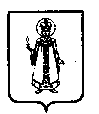 Муниципальный Совет Слободского сельского поселенияУгличского муниципального района Ярославской областиР Е Ш Е Н И Еот  ________ № проектОб исполнении бюджета Слободского сельского поселения за 2022 годВ соответствии с Положением о бюджетном процессе в Слободском сельском поселении, утвержденным решением Муниципального Совета Слободского сельского поселения от 30.06.2022 № 22, и на основании Устава Слободского сельского поселения  Муниципальный Совет Слободского сельского поселения четвертого созываРЕШИЛ:1. Утвердить Решение Муниципального Совета об исполнении бюджета Слободского сельского поселения за 2022 год:- общий объём доходов бюджета Слободского сельского поселения за 2022 год в сумме 32685 тыс.руб.- общий объём расходов бюджета Слободского сельского поселения за 2022 год в сумме 32284 тыс.руб.- общий объём профицита бюджета Слободского сельского поселения за 2022 год в сумме 401 тыс.руб.2.  Приложения к Решению (Прилагаются).3.  Решение вступает в силу с момента его обнародования (опубликования) согласно ст.38 Устава Слободского сельского поселения.4. Опубликовать данное решение в «Информационном вестнике Слободского сельского поселения».Глава Слободского сельского поселения	                      М.А. АракчееваПриложение 1к решению Муниципального СоветаСлободского сельского поселенияот _______№____Исполнениедоходной части бюджета Слободского сельского поселенияпо группам, подгруппам и статьям в соответствии с классификациейдоходов бюджетов РФ за 2022 годПриложение 2к решению Муниципального СоветаСлободского сельского поселенияот ______  №_____Исполнение расходной части бюджета Слободского сельского поселенияв соответствии с классификацией расходов бюджетовРоссийской Федерации за 2022 годПриложение 3к решению Муниципального СоветаСлободского сельского поселенияот _____  №_____Исполнение расходной части бюджета Слободского сельского поселенияпо ведомственной классификации, целевым статьям и видам расходовфункциональной классификации расходов бюджетов РФ за 2022 годПриложение 4к решению Муниципального СоветаСлободского сельского поселенияот ______  №____Отчет об исполнении источников внутреннего финансирования дефицитаБюджета  Слободского сельского поселения за  2022 годПриложение 5к решению Муниципального СоветаСлободского сельского поселенияот ______  №_____Отчет о расходах на содержание и численности муниципальных служащих Слободскогосельского поселения за 2022 годМуниципальный Совет Слободского сельского поселенияУгличского муниципального района Ярославской областиР Е Ш Е Н И Еот 03.04.2023 № 17О внесении изменений в решение Муниципального Совета Слободского сельского поселения от 15.06.2018 № 14 «Об утверждении Правил благоустройства территории Слободского сельского поселения»В соответствии с Федеральным законом от 06.10.2003 № 131-ФЗ «Об общих принципах организации местного самоуправления в Российской Федерации», Уставом Слободского сельского поселения, Муниципальный Совет Слободского сельского поселения четвертого созываРЕШИЛ:1. Внести в Правила благоустройства территории Слободского сельского поселения, утвержденные решением Муниципального Совета Слободского сельского поселения от 15.06.2018  № 14 следующие  изменения:        	1.1. Абзац первый п. 3.13.21 Раздела 3 Правил благоустройства территории Слободского сельского поселения изложить в следующей редакции: «В зимнее время собственниками и арендаторами объектов и территорий индивидуального жилищного строительства, торговли, общественного питания, сферы услуг, зданий, строений, сооружений, в том числе элементов внешнего благоустройства должна быть организована своевременная очистка кровель от снега, скопления снега, снежно-ледяных образований (в том числе наледи и сосулек).	1.2. Абзац второй 2 п. 3.13.21. Раздела 3 Правил Благоустройства территории Слободского сельского поселения изложить в следующей редакции: «С момента обнаружения снега, скопления снега, снежно-ледяных образований (в том числе наледи и сосулек) на крышах вышеуказанных объектов до принятия мер по их очистке, опасное место должно быть огорожено. Работы по очистке крыш (кровель) должны быть выполнены  не позднее 24 часов с момента обнаружения скопления снега, наледеобразований (сосулек) на крышах (кровлях) зданий».2. Опубликовать настоящее решение в газете «Информационный Вестник» Слободского сельского поселения, а так же разместить на официальном сайте Слободского сельского поселения.3. Настоящее решение вступает в силу с момента опубликования (обнародования) согласно статьи 38 Устава Слободского сельского поселения.Глава Слободского сельского поселения                                      М.А. АракчееваМуниципальный Совет Слободского сельского поселенияУгличского муниципального района Ярославской областиР Е Ш Е Н И Еот 03.04.2023 № 18О внесении изменений в решение Муниципального Совета Слободского сельского поселения от 01.02.2022 № 46О внесении изменений в решение Муниципального Совета Слободского сельского поселения от 01.02.2022 № 46«Об утверждении прогнозного плана приватизации муниципального имущества Слободского сельского поселения на 2023 год»В соответствии с решением Муниципального Совета Слободского сельского поселения от 25.01.2008 № 9 «Об утверждении Положения о приватизации муниципального имущества, находящегося в собственности Слободского сельского поселения», Уставом Слободского сельского  поселения, Муниципальный Совет Слободского сельского поселения четвертого созыва Р Е Ш И Л:1. Приложение к решению Муниципального Совета Слободского сельского поселения от 01.02.2023 № 46 «Об утверждении Прогнозного плана (программы) приватизации муниципального имущества Слободского сельского поселения на 2023 год» изложить в новой редакции согласно приложению. 2. Опубликовать настоящее Решение в «Информационном вестнике Слободского сельского поселения» и разместить на официальном сайте Администрации Слободского сельского поселения.Глава поселения                                               М.А. Аракчеева                                            УтвержденРешением Муниципального СоветаСлободского сельского поселения  от 03.04.2023 №18Прогнозный план (программа) приватизациимуниципального имущества Слободского сельского поселения на 2023 годПриватизация муниципального имущества Слободского сельского поселения в 2022 году направлена на повышение эффективности управления муниципальной собственностью, привлечение инвестиций на содержание объектов недвижимости, формирование доходной части бюджета поселения от продажи муниципального имущества, оптимизацию структуры муниципальной собственности.В соответствии с Федеральными законами от 27.12.2001 №178-ФЗ «О приватизации государственного и муниципального имущества», от 22.07.2008 №159-ФЗ «Об особенностях отчуждения недвижимого имущества, находящегося в государственной собственности субъектов Российской Федерации или муниципальной собственности и арендуемого субъектами малого и среднего предпринимательства, и о внесении изменений в отдельные законодательные акты Российской Федерации» приватизацию муниципального имущества предполагается проводить путем продажи объектов недвижимости на аукционе и посредством выкупа арендуемого имущества субъектами малого и среднего предпринимательства.Перечень объектов недвижимости,находящихся в муниципальной собственности Слободского сельского поселения и подлежащих приватизации в 2023 годуСредства от приватизации (продажи) имущества, находящегося в муниципальной собственности, направляются на формирование доходной части бюджета Слободского сельского поселения.Прогнозируемый доход от реализации имущества составит 2 000 000 (два миллиона) рублей.Муниципальный Совет Слободского сельского поселенияУгличского муниципального района Ярославской областиР Е Ш Е Н И Еот 03.04.2023 № 19О внесении изменений в решение Муниципального Совета Слободского сельского поселения от 06.12.2021 № 51«О внесении изменений в решение Муниципального Совета Слободского сельского поселения от 06.12.2021 № 51« Об утверждении положения о муниципальномконтроле в сфере благоустройства  на территорииСлободского сельского поселенияВ соответствии с Федеральным законом от 06.10.2003 № 131-ФЗ «Об общих принципах организации местного самоуправления в Российской Федерации», Федеральным законом от 31.07.2020 № 248-ФЗ «О государственном контроле (надзоре) и муниципальном контроле в Российской Федерации», Уставом Слободского сельского  поселения, Муниципальный Совет Слободского сельского поселения четвертого созыва Р Е Ш И Л:1. Внести изменения в решение Муниципального Совета Слободского сельского поселения от 06.12.2021 № 51 «Об утверждении Положения о муниципальном контроле в сфере благоустройства на территории Слободского сельского поселения»:1.1. Дополнить пункт 4.6 раздела 4 «Осуществление муниципального контроля в сфере благоустройства» Положения подпунктом 4 следующего содержания:4) «инспекционный визит».1.2. Дополнить раздел 4 «Осуществление муниципального контроля в сфере благоустройства» Положения пунктом 4.10 в следующей редакции:«4.10. Инспекционный визит4.10.1. Под инспекционным визитом понимается контрольное мероприятие, проводимое путем взаимодействия с контролируемым лицом и (или) владельцем (пользователем) производственного объекта.4.10.2. Инспекционный визит проводится по месту нахождения (осуществления деятельности) контролируемого лица (его филиалов, представительств, обособленных структурных подразделений) либо объекта контроля.4.10.3. В ходе инспекционного визита могут совершаться следующие контрольные (надзорные) действия:1) осмотр;2) опрос;3) получение письменных объяснений;4) инструментальное обследование;5) истребование документов, которые в соответствии с обязательными требованиями должны находиться в месте нахождения (осуществления деятельности) контролируемого лица (его филиалов, представительств, обособленных структурных подразделений) либо объекта контроля.4.10.4. Инспекционный визит проводится без предварительного уведомления контролируемого лица и собственника производственного объекта.4.10.5. Срок проведения инспекционного визита в одном месте осуществления деятельности либо на одном производственном объекте (территории) не может превышать один рабочий день.4.10.6. Контролируемые лица или их представители обязаны обеспечить беспрепятственный доступ должностного лица контрольного органа в здания, сооружения, помещения.4.10.7. Внеплановый инспекционный визит может проводиться только по согласованию с органами прокуратуры.2. Настоящее постановление вступает в силу с момента обнародования (опубликования) согласно ст. 38 Устава Слободского сельского поселения.Глава Слободского сельского поселения                                     М.А. АракчееваМуниципальный Совет Слободского сельского поселенияУгличского муниципального района Ярославской областиР Е Ш Е Н И Еот 03.04.2023 № 20О внесении изменений в решение Муниципального Совета Слободского сельского поселения от 06.12.2021 № 52«Об утверждении Положения о муниципальном жилищном контроле на территории Слободского сельского поселения» В соответствии с Федеральным законом от 06.10.2003 № 131-ФЗ «Об общих принципах организации местного самоуправления в Российской Федерации», Федеральным законом от 31.07.2020 № 248-ФЗ «О государственном контроле (надзоре) и муниципальном контроле в Российской Федерации», Уставом Слободского сельского  поселения, Муниципальный Совет Слободского сельского поселения четвертого созыва Р Е Ш И Л:1. Внести изменения в решение Муниципального Совета Слободского сельского поселения от 06.12.2021 № 52 «Об утверждении Положения о муниципальном жилищном контроле на территории Слободского сельского поселения»:1.1. Дополнить пункт 4.6 раздела 4 «Осуществление муниципального жилищного контроля» Положения подпунктом 4 следующего содержания:4) «инспекционный визит».1.2. Дополнить раздел 4 «Осуществление муниципального жилищного контроля» Положения пунктом 4.10 в следующей редакции:«4.10. Инспекционный визит4.10.1. Под инспекционным визитом понимается контрольное мероприятие, проводимое путем взаимодействия с контролируемым лицом и (или) владельцем (пользователем) производственного объекта.4.10.2. Инспекционный визит проводится по месту нахождения (осуществления деятельности) контролируемого лица (его филиалов, представительств, обособленных структурных подразделений) либо объекта контроля.4.10.3. В ходе инспекционного визита могут совершаться следующие контрольные (надзорные) действия:1) осмотр;2) опрос;3) получение письменных объяснений;4) инструментальное обследование;5) истребование документов, которые в соответствии с обязательными требованиями должны находиться в месте нахождения (осуществления деятельности) контролируемого лица (его филиалов, представительств, обособленных структурных подразделений) либо объекта контроля.4.10.4. Инспекционный визит проводится без предварительного уведомления контролируемого лица и собственника производственного объекта.4.10.5. Срок проведения инспекционного визита в одном месте осуществления деятельности либо на одном производственном объекте (территории) не может превышать один рабочий день.4.10.6. Контролируемые лица или их представители обязаны обеспечить беспрепятственный доступ должностного лица контрольного органа в здания, сооружения, помещения.4.10.7. Внеплановый инспекционный визит может проводиться только по согласованию с органами прокуратуры.2. Настоящее постановление вступает в силу с момента обнародования (опубликования) согласно ст. 38 Устава Слободского сельского поселения.Глава Слободского сельского поселения                                     М.А. АракчееваМуниципальный Совет Слободского сельского поселенияУгличского муниципального района Ярославской областиР Е Ш Е Н И Еот 03.04.2023 № 21Об утверждении Годового отчетаГлавы поселения и Администрации Слободского сельского поселения за 2022 годВ соответствии с Федеральным законом от 06.10.2003 № 131- ФЗ «Об общих принципах организации  местного самоуправления в Российской Федерации», руководствуясь Уставом Слободского сельского  поселения   Муниципальный Совет Слободского сельского поселения четвертого созыва Р Е Ш И Л:Утвердить Годовой отчёт о работе Главы поселения и Администрации Слободского сельского поселения за 2022 год согласно Приложению.Решение вступает в силу с момента его обнародования (опубликования) согласно ст.38 Устава Слободского сельского поселения.Глава Слободского сельского поселения                                     М.А. АракчееваПриложениек решению Муниципального СоветаСлободского сельского поселенияот 03.04.2023 №  21Годовой отчёт о работе Главы поселения и Администрации Слободского сельского поселенияза 2022 годОбщие сведенияСлободское сельское поселение входит в состав Угличского муниципального района Ярославской области и является одним из 6 административно-территориальных муниципальных образований Угличского муниципального района.Слободское сельское поселение образовано в соответствии с Законом Ярославской области от 21 декабря 2004 г. № 65-з «О наименованиях, границах и статусе муниципальных образований Ярославской области» и включает в себя территорию, образованную из Слободской, Покровской, Клементьевской и Никольской волостей.	Границы Слободского сельского поселения установлены Законом Ярославской области от 21 декабря 2004 г. № 65-з «О наименованиях, границах и статусе муниципальных образований Ярославской области».	Общая площадь с лесами составляет . В состав Слободского сельского  поселения входит 125 населённых пунктов с общей численностью населения – 3726 человек. Основные задачи и направления деятельностиПовышение уровня и качества жизни населенияФинансовая  деятельностьСоздание благоприятных условий для жизнеобеспечения жителей поселенияБлагоустройство населенных пунктов и содержание  учрежденийРабота с  населением Реализация федеральных и областных программ Обеспечение пожарной безопасности и безопасности на водных объектахРешение социальных и иных вопросов населенияПо всем направлениям своей деятельности в решении вопросов местного значения и исполнения переданных полномочий Администрация Слободского сельского поселения осуществляла свою работу всоответствии с Федеральным законом от 06.10.2003 № 131-ФЗ «Об общих принципах организации местного самоуправления в Российской Федерации», федеральными и региональными законами, Уставом поселения.Полномочия, переданные в 2022 г. от Слободского сельского поселения Угличскому муниципальному району:Полномочия, переданные в 2022 г. Угличским муниципальным районом для осуществления Слободским сельским поселением:Исполнение бюджета Слободского сельского поселения за 2022 годОснову муниципальных ресурсов поселения составляют средства бюджета и объекты муниципального имущества. Доходная часть бюджета Слободского СП составляет 32 685 тыс.руб., что на 30% выше по сравнению с 2021 годом. Рост доходов связан с увеличением поступления налогов на доходы физических лиц, акцизов, налогов на имущество, размера целевых субсидий на приведение в нормативное состояние автомобильных дорог.Расходная часть бюджета поселения составила 32284  тыс.руб.В среднесрочной перспективе основными направлениями работы с имуществом и финансами являются повышение эффективности использования имущества и бюджетных средств, сокращение кредиторской задолженности.Организация муниципального управленияШтатная численность согласно нормативу - 9 человек Штатная численность согласно штатному расписанию - 9 человек Расходы на управление установленные нормативом - 5294 тыс.руб.Фактические расходы на управление - 4953 тыс.руб.Фактические расходы на выплаты заработной платы за 2022 год –3782 тыс.руб.Социальное направление деятельностиЗа период 2022 года:-  умерло 54 человека,- родилось 12  человек.	За отчетный период 4 семьям из с.Клементьево, с.Покровское, д.Гвоздево Слободского сельского поселения, оказавшимся в трудной жизненной ситуации, из средств местного бюджета оказана единовременная адресная материальная помощь  в сумме 30 тыс. руб.	На территории Слободского с/п проживает 12 тружеников тыла.В 2022 году администрациями Угличского муниципального района и Слободского поселения продолжено  оказание  государственной поддержки инвалидам и ветеранам Великой Отечественной войны 1941 – 1945 годов для поведения ремонта жилых помещений (или) работ. В результате программы оказана государственная поддержка 5 ветеранам Слободского сельского поселения в размере 185 тыс.руб. (по 37.000 руб. на каждого участника). Данная поддержка была использована на приобретение материалов для ремонта жилых помещений и (или) работ, на выполнение работ по улучшению жилищных условий. Выполнены  работы по  замене электропроводки, окон, ремонт полов, косметические ремонты помещений, приобретены строительные материалы:Администрация Слободского сельского поселения на постоянной основе сотрудничает с муниципальным учреждением «Комплексный центр социального обслуживания населения «Данко». За 2022 год было сотрудниками «Данко» осуществлено 9 выездов на территорию Слободского сельского поселения, в результате которых:- 28 человек получили консультацию, в том числе юридическую,- 73 человека получили услугу парикмахера,- 6 семьям выданы продуктовые наборы.В 2022 году Управлением социальной политики и труда Администрации Угличского муниципального района  оказана государственная социальная помощь на основании социального контракта по направлениям 11ти семьям, проживающим на территории Слободского сельского поселения:Работа с обращениями граждан, проведение собраний гражданЗа период 2022 года в Администрацию поступило 391 обращение граждан, в том числе 357 обращений в письменной форме. Обращения граждан рассмотрены в установленные законом сроки и заявителям направлены мотивированные ответы.Анализ поступивших обращений граждан показывает, что граждан волнуют вопросы благоустройства, дорожного хозяйства, уличного освещения,  кроме того, в письменных обращениях поднимаются вопросы соблюдения земельного законодательства, по благоустройству, по ремонту дорог, ремонту уличного освещения, присвоения адреса объекту недвижимости, предоставления сведений из похозяйственных книг.В 2022 году Администрацией поселения проведено 15 собраний граждан, на которых рассматривались и обсуждались актуальные вопросы и проблемы поселения: вопросы благоустройства, безопасности, газификации, избрание старост населенных пунктов и другое. Кроме того, сотрудниками администрации Слободского сельского поселения созданы и активно используются группы в «Ватсап», «Вайбер». Всего создано 14 групп, в том числе две новые группы в  2022 году. Данные группы являются отличным источником оперативного информационного взаимодействия между властью и населением, а также позволяют  сотрудникам администрации быстро принимать решения по образовавшимся проблемам в том или ином населенном пункте.Организация деятельности старост,депутатов Муниципального Совета  и развитие добровольчестваПолитические организации на территории поселения официально не зарегистрированы.Муниципальный Совет Слободского сельского поселения по состоянию на 01.01.2023 года состоит из 8-ми депутатов, в том числе 7 являются членами и сторонниками ВПП «Единая Россия», 1 - член партии ЛДПР. В 2022 году депутаты Муниципального Совета поселения приняли участие в  10-ти заседаниях, на которых  принято 65 решений. Кроме того, было проведено 3 публичных слушаний по вопросам исполнения бюджета, внесения изменений в Устав поселения, внесения изменений в Правила благоустройства территории Слободского сельского поселения.На территории поселения активно работает старостат, в состав которого входит 72 старосты населенных пунктов, имеющих активную жизненную позицию. Старосты Слободского сельского поселения осуществляют свою деятельность в соответствии с Уставом Слободского сельского поселения, вновь избранным старостам выдаются удостоверения установленного образца, которые учитываются в Реестре выдачи удостоверений старостам. Старосты принимают участие в обсуждении и решении вопросов благоустройства, социальной и коммунальной  сферы деятельности, обеспечения мер безопасности и другое. Кроме того, в многоквартирных домах поселения созданы и осуществляют свою деятельность 10 Советов многоквартирных домов. В 2022 году избраны следующие старосты населенных пунктов:В 2023 году необходимо продолжить работу по избранию старост населенных пунктов в д.Монастырская, с.Клементьево, д.Савино.Деятельность народных дружинНа территории поселения созданы и осуществляют свою деятельность 2 народные дружины в количестве 13-ти граждан:- НД "Клементьево" (командир Лебедева Наталья Николаевна), - 7 дружинников- НД  "Зеленая Роща" (командир  Чванов Михаил Александрович) - 6 дружинников.В 2022 году продолжена работа по привлечению населения к участию в охране общественного порядка и формирования правосознания населения. В 2022 году начата работа по перерегистрации и объединению народных дружин в единую народную дружину «Слобода», дружинником которой может стать гражданин, проживающий на территории Слободского сельского поселения.Ежемесячно разрабатываются графики патрулирования народных дружин. В работе народных  дружин  оказывает помощь участковый уполномоченный  полиции Смирнов Александр Сергеевич, а также администрация Угличского муниципального района.Дружины принимают активное участие в жизни населенных пунктов, позволяют эффективнее решать вопросы обеспечения безопасности и охраны общественного порядка при проведении культурно-массовых мероприятий, профилактической работы с несовершеннолетними детьми, неблагополучными семьями, повышать гражданскую активность населения. Также народные дружины работают в сфере благоустройства территории поселения: проводят беседы с жителями по наведению порядка около своих дворов, уборке территорий, участвуют в субботниках.За отчетный период было выполнено:-Совместно с сотрудниками Администрации Слободского сельского поселения и участковым уполномоченным полиции Смирновым А.С. проведено 23 рейдовых мероприятий (патрулирование). - Дружинники  принимали участие и оказывали помощь общественной комиссии по делам несовершеннолетних поселения (8 выходов).-Совместно были проведены 8 проверок по испытанию игровых элементов, спортивных сооружений, спортивных площадок и другого игрового оборудования, находящегося на детских площадках в границах населенных пунктов поселения. Выявлено 2 нарушения (требоваласьзамена песка в песочнице, а также ремонт лавочек и горки), о чем проинформирована Администрация поселения.- Проведены профилактические беседы с 42 лицами.Также народная дружина принимает участие в собраниях и сходах граждан на территории Слободского сельского поселения. В 2022 году приняла участие в конкурсе Угличского муниципального района «Лучшая народная дружина»,  «Лучший народный дружинник», по результатам которого народная дружина «Клементьево» и  народный дружинник Соловьева Елена Леонидовназаняли 2ое место. Победителям были вручены памятные подарки и грамоты.Информация о деятельности народной дружины размещается на официальном сайте Администрации Слободского  сельского поселения.Деятельность добровольной пожарной дружины	На территории Слободского сельского поселения создана добровольная пожарная дружина «Клементьево», в состав которой входит 10 добровольцев. Директором ОУ ДПК ЯО  А.Л. Дмитриевым утверждено Положение  о добровольном пожарном  подразделении ДПД «Клементьево» (филиале), а также подписан приказ  № 10 от 21.10.2020г.  «О принятии  в участники Общественного учреждения ДПД «Клементьево» Слободского сельского поселения, Угличского муниципального района, Ярославской области».	В отчетном периоде у ДПД «Клементьево» в наличии:Ранцевые водяные огнетушители  -5 шт.Рукава пожарные  диаметр 51 мм-3 шт.Грабли -5 шт.Лопаты штыковые – 5 шт.Боевка( б/у) – 4 комплекта, в 2023 году сотрудники ПЧ-25 (руководитель Старков Д.А.) передали еще 2 боевки.	В 2022 году  осуществлялась работа по передаче  пожарного автомобиля от МЧС в собственность Администрации Слободского сельского поселения для дальнейшего использования её ДПД «Клементьево», а также по  подбору помещения пожарной техникидля размещения пожарной техники и пожарно-технического оборудования в неприкрытых подразделениями пожарной  охраны населенных пунктов, Администрацией Слободского сельского поселения направлено письмо ИП Островлянчик Ю.Г. о возможности предоставления помещения для хранения автомобиля и оборудования. В 2023 году завершенапроцедура регистрации и постановки на учет пожарного автомобиля с последующей передачей ее в ДПК «Клементьево». На данные мероприятия в 2023 году выделено 25 тыс.руб., также планируется приобретение нового аккумулятора и ГСМ.	В соответствии с постановлениемадминистрации слободского сельского поселения от 24.04.2019 года № 85 «Об утверждении Положения о социальном и экономическом стимулировании участия граждан и организаций в добровольной пожарной охране, в том числе участия в борьбе с пожарами на территории Слободского сельского поселения» администрация поселения обеспечивает соблюдение прав и законных интересов добровольных пожарных и общественных объединений пожарной охраны, предусматривают систему мер правой и социальной защиты добровольных пожарных и оказывает поддержку при осуществлении ими своей деятельности в соответствии с законодательством Российской Федерации, законодательством Ярославской области и муниципальными правовыми актами.Кроме того, добровольная пожарная дружина «Клементьево» активно сотрудничает с администрацией поселенияи с ПСЧ -25. За участие в пожаротушениях ДПД «Клементьево» получала финансовую поддержку.	Кроме того, создана дружина «Покровское», в состав которой входит 2 человека. Документы направлены в Ярославль. Продолжается работа по ее регистрации.Работа постоянно действующих комиссий при Администрации поселенияПри Администрации Слободского сельского поселения созданы и работают следующие комиссии:Комиссия по предупреждению и ликвидации ЧС и обеспечению пожарной безопасности Общественная комиссия по делам несовершеннолетнихКомиссия по противодействию коррупцииКомиссия по урегулированию конфликта интересов (по мере поступления документов)Работа  комиссии по предупреждению и ликвидации ЧС и обеспечению пожарной безопасности	В отчетном году состоялось 6 заседаний КЧС и ОПБ, на которых рассматривались тематические вопросы по обеспечению мер пожарной безопасности, безопасности на водных объектах, предотвращения бешенства и иное.На противопожарные мероприятия в отчётном году израсходовано 137 тыс. руб. В Слободском сельском поселении за прошедший период произошло 4 пожара, в результате которых погиб 1 человек на пожаре в с.Золоторучье:Основная причина пожаров и возгораний - неосторожное обращение с огнем, курение и неисправность электропроводки.За прошедший период выполнены следующие мероприятия в рамках профилактики:- проведено 15 собраний граждан- на постоянной основе публикуются памятки и информация в «Информационном вестнике Слободского сельского поселения», на сайте поселения, в группах в «Ватсап», «Вайбер»- населению выдано 2472 памяток- проведено 908 инструктажей с населением и профилактических  бесед, в том числе совместно с дружинниками проинструктировано 107 человек- 112 семей  обследовано (многодетные, СОП, внутренний контроль), составлено 112 актов обследования- дополнительно  в муниципальном жилье установлено 2 пожарных извещателя  (итого, с учетом прошлых лет установлено 61 извещатель).- согласно графику патрулирования ежемесячно в пожароопасный сезон осуществлялись выезды ответственных сотрудников, в результате которых в районе деревни Добрилово и в районе придорожной полосы автодороги «Углич – Клементьево» были ликвидированы палы травы силами жителей и дружинников,  а также выявлено 2 случая разжигания костров на придомовых территориях (с нарушителями проведена профилактическая работа, выданы памятки, костры потушены).На территории Слободского сельского поселения в 12-ти населенных пунктах с численностью населения более 50-ти человек, и в 3-х населенных пунктах с численностью менее 50-ти человек, имеется 22 источника наружного противопожарного водоснабжения:- 18 водоемов (пруды и реки), - 4 гидранта (пос. Зеленая Роща), которые проверены и находятся в работоспособном состоянии (имеются акты).Отметим, что имеющиеся водоемы  обустроены в соответствии с требованиями правил пожарной безопасности, т.е. имеют обустроенные подъездные пути, разворотные площадки, упор для колес, указатели пожарного водоёма. В 2022 году выполнены  работы по обустройству водоема на ул.Лесная в с.Покровское, предназначенного для целей пожаротушения:В зимний период времени на постоянной основе осуществляется  расчистка подъездных путей к пожарным водоемам и разворотных площадок. Устройство незамерзающих прорубей:Количество прорубей – 17. Назначены лица, ответственные за обустройство незамерзающих прорубей. Ежегодно проводится работа по обеспечению безопасности людей на водных объектах. В 2022 году населению выдано 1706 памяток и листовок, на водных объектах установлены знаки, предупреждающие о запрете купания, ограничивающие выход людей на лёд и т.п.Работа общественной комиссии по делам несовершеннолетнихОбщественная комиссия по делам несовершеннолетних является общественным органом, созданным в поселении для работы по предупреждению безнадзорности и правонарушений среди несовершеннолетних и их семьей.Порядок создания и деятельности, а также состав ОКПДН и ЗП утверждены Постановлением Администрации Слободского сельского поселения от 15.03.2013 г.   № 21 «О создании общественной комиссии по делам несовершеннолетних и защите их прав». Общественная комиссия по делам несовершеннолетних Слободского сельского поселения состоит из 17 человек. Общественная комиссия по делам несовершеннолетних и защите их прав при Администрации Слободского СП состоит из 17 человек. В состав комиссии входят: работники Администрации Слободского сельского поселения, директора образовательных учреждений, менеджеры учреждений культуры, фельдшер, библиотекарь. Основными направлениями деятельности ОКДН и ЗП за отчетный период являлись:- предупреждение безнадзорности, беспризорности, правонарушений и антиобщественных действий несовершеннолетних, выявление и устранение причин и условий, способствующих этому;- организация контроля над условиями воспитания, обучения, содержания несовершеннолетних;- обеспечение защиты прав и интересов несовершеннолетних.В результате реализации основных направлений деятельности ОКДН и ЗП при Администрации Слободского сельского поселения был осуществлен ряд профилактических мероприятий по предупреждению безнадзорности и правонарушений несовершеннолетних:- обследование жилищных условий семей, находящихся в социально опасном положении;- рассмотрение на заседаниях комиссии успеваемости, преступности, проживания несовершеннолетних;- содействие здоровому образу жизни путем информирования населения;- оказание материальной и моральной поддержки.В отчетном периоде общественной комиссией проведена следующая работа:- проведено 4 заседания комиссии;- подготовлено 8 планов профилактической работы совместно с Комиссией по делам несовершеннолетних УМР;- осуществлено 59 рейдовых мероприятий и экстренных выездов в семьи;- 112 мероприятий профилактической направленности;- подготовлено 10 учетных карточек на семьи, находящиеся в социально-опасном положении;- постоянно проводится индивидуально-профилактическая работа с несовершеннолетними, состоящими на учёте в ОДН Угличского ОМВД РФ.ОКДНиЗП проводила групповую и массовую работу с несовершеннолетними по следующим направлениям:по повышению патриотического воспитания по повышению духовно-нравственного воспитания по повышению физического воспитания Данные мероприятия проводятся совместно с учителями сельских школ, работниками культуры, библиотекарями.Социальные, культурные и спортивные объектыНа территории Слободского сельского поселения имеется 4 сельских клуба и 1 Досуговый центр, в которых функционирует 55 клубных формирования. Данные клубы и досуговый центр входят в структуру МБУ "Покровского дома культуры", руководителем которого является Буланова Светлана Николаевна. В 2022 году МБУ "Покровским домом культуры" проведено 515 культурно-массовых мероприятий, 17 мастер-классов (564 участника). На территории поселения имеется 5 библиотек, которые преимущественно расположены в зданиях клубов (кроме Покровской библиотеки).Среди крупных мероприятий можно отметить- Дни сел и поселка, которые прошли в каждом крупном населенном пункте, открытый межпоселенческий фестиваль «Дети мира». Сотрудники «Покровского дома культуры» приняли участие в областном проекте «Ярлето», организовали 5 игровых программ в населенных пунктах,  где нет КДУ: в селе Чурьяково, д. Иванисово и Монастырская, селе Золоторучье.	Досуговый центр Зеленая роща в 2022 году награжден дипломом II Межмуниципального фестиваля «Заветы старины глубокой» Большесельского муниципального  района, а также Досуговому центру вручен сертификат на ХIII Международной акции «Читаем детям о войне» Министерства культуры Самарской области (Самарская детская библиотека)	 На территории Слободского сельского поселения осуществляют свою деятельность 3 общеобразовательные школы со структурными подразделениями детские сады и детский сад "Росинка"в пос.Зеленая Роща. Отметим, что в 2022 году на территории Слободского сельского поселения Главой Угличского муниципального района А.Г. Курициным и Администрацией Угличского муниципального района реализованы крупные проекты на территории образовательных объектов:	- выполнена  долгожданная реконструкция крыши в детcком саду "Росинка" (руководитель Горошкова Наталья Владимировна) в посёлке Зелёная Роща. Глава Угличского района А.Г. Курицин отметил, что данная проблема была решена при поддержке Губернатора Ярославской области М.Я. Евраева;	- в рамках федерального проекта «Современная школа» национального проекта «Образование» на базе МОУ Дивногорская ООШ 1 сентября 2022 года состоялось торжественное открытие Центра образования естественно-научной и технологической направленности «Точка роста»: Центр состоит из двух кабинетов, каждый из которых оборудован под школьную и внеклассную (проектную) деятельность. Кабинеты оборудованы современными приборами и инструментами для работы обучающихся и педагогов: ноутбуками, принтером, цифровыми лабораториями по химии, физике, биологии, экологии, физиологии, конструктором по робототехнике.В рамках губернаторского проекта "Наши дворы" Администрацией Слободского сельского поселения выполнено обустройство детско-спортивной общественной площадки напротив дома 5 в п.Зеленая Роща Слободского сельского поселения Угличского района с установкой ограждения на сумму 3013 млн.руб. Работы были выполнены подрядной организацией ООО «Компания Крепыш» (г.Ярославль). На средства местного бюджета выполнены работы по ремонту существующих детских игровых элементов на площадках.Учреждения здравоохранения:На территории поселения осуществляют свою деятельность 4 ФАПа в с.Дивная Гора, с.Клементьево, с.Никольское и д.Савино, и 1 Покровская амбулатория.В селе Клементьево в отчетном году выполнен капитальный ремонт ФАПа: обновились внутренние помещения, крыльцо, система водоснабжения и водоотведения, проведен монтаж локальных очистных сооружений и ремонт кровли, также заменена мебель. Администрация Слободского сельского поселения тоже не осталась безучастна в долгожданном обновлении ФАПа: поселением из резервного фонда были выделены  денежные средства в размере 9950 руб. для приобретения медицинской мебели.Износ здания Клементьевского ФАПа был более 50%, отдаленность села от города более 30 километров, а дорога находится в неудовлетворительном состоянии, поэтому переоценить важность этого ремонта невозможно.Клементьевский ФАП обслуживает около 200 человек из 10 близлежащих населённых пунктов. Администрация Слободского сельского поселения благодарит Главного врача Угличской ЦРБ Кутузову И.А. за реализацию данного проекта.Развитие сельского хозяйства на территории поселенияВ отчётном году путем сплошного обхода хозяйств и опроса членов хозяйств актуализированы сведения похозяйственного учёта по состоянию на 01.07.2022 года. Ежеквартально (на 01.01, 01.04, 01.10) при наличии изменений  сведения похозяйственного учета корректировались. Данные учёта личных подсобных хозяйств и сведения о землепользователях  представлены в отдел статистики г.Углича и Управление АПК УМР.На территории поселения насчитывается 2412 личных подсобных хозяйств, в том числе 112 хозяйства содержат скот и птицу.Поголовье скота и птицы в ЛПХ поселения по состоянию на 31.12.2022 года составляет:На территории Слободского сельского поселения зарегистрировано 3 крестьянских (фермерских) хозяйств, но деятельность осуществляет 1 КФХ Мамедов Эльмар Айдын оглы в д.Фалюково (КРС).Производство продукции животноводства (в ЛПХ и КФХ) за 2022 год составило:Молоко – 1764  тМясо (в живом весе) – 280 тЯйцо – 1021 тыс.шт.Мёд – 0,1 тНа территории поселения работают следующие сельхозпредприятия:Исполнение полномочий по жилью, работа по имуществу поселенияЗа период 2022 года в эксплуатацию введено и зарегистрировано в ЕГРН  10 объектов индивидуального жилищного строительства (домов), общей площадью 699,2 кв.м.На общей очереди нуждающихся в улучшении жилищных условий в поселении состоит 80 семей, в том числе 10 многодетных семей. 	Одной из проблем в поселении остаётся отсутствие достойного свободного жилфонда. На территории поселения признано аварийными 3 многоквартирных дома, подлежащих расселению: д.Монастырская д.28 и д.26, пос.Зеленая Роща д.2 (общежитие), общей площадью 658,3 кв.м. кроме того 19 домов, общей площадью 982,3кв.м, признаны непригодными для проживания, из них 5 помещений относится к собственности Слободского сельского поселения.	Осуществляется взаимодействие с Региональным фондом содействия капитальному ремонту МКД Ярославской области в части организации, взаимодействия с гражданами по вопросам проведения Региональным фондом мероприятий по капитальному ремонту в рамках краткосрочной программы.В прошедшем году выполнен капитальный ремонт внутридомовых инженерных систем холодного и горячего водоснабжения, а также ремонт внутридомовых инженерных систем водоотведения многоквартирного дома в п.Зеленая Роща д.13 (подрядная организация ООО "Система" г.Ярославль). Кроме того выполнены проектные работы по капитальному ремонту крыши на МКД п.Зеленая Роща д.13.Администрацией Слободского СП выполнены ремонтные работы в жилом доме муниципального фонда в д.Варгуново д.6 (общая стоимость 667тыс.руб), обустроен колодец и водопровод к нему в жилом доме муниципального фонда в д.Слобода д.1 стр.1 (130 тыс.руб). Также выполнены работы по сносу аварийного строения бани, расположенной около дома № 1 стр.1 д.Слобода (90 тыс.руб.), представляющего угрозу жизни и здоровья населения.	Администрацией поселения в 2022 году выполнено:- заключено договоров коммерческого найма с гражданами - с 4 гражданами (всего 13 договоров коммерческого найма)- заключено 2 договора социального найма (Чурьяково и Варгуново)- поставлено на учет в качестве нуждающихся в улучшении жилых помещений - 5 семей- осуществлена приватизация 1 жилого помещения (с.Дивная Гора)- осуществлена приватизация  1 земельного участка под жилым домом с кадастровым номером 76:16:010262:435 в общую долевую собственность граждан (Алиевы в д.Слобода д.1) - актуализация списка семей, участвующих в программе "Молодая семья" - на конец года - 2 семьи на очереди и 1 исключена- оказание содействия Администрации Угличского муниципального района по предоставлению мер социальной поддержки по выделению единовременной денежной выплаты на строительство или приобретение жилого помещения в размере 1228644 руб (семья в с.Чурьяково) гражданину, являющемуся инвалидом 2 группы- признано непригодным для проживания 2 жилых помещения в д.Фалюково.На постоянной основе ведется работа с реестром имущества, уточняется перечень имущества, начата процедура выморачивания объектов в д.Зубково (дом и земельный участок), д.Юсово (дом и земельный участок), земельный участок в д.Чириково, 2 заброшенных дома в с.Клементьево на ул.Городская. Подготовлены отчеты независимым оценщиком на объекты, которые в 2023 году планируются к реализации за плату – нежилое здание школы и земельного участка в с.Чурьяково, земельный участок в д.Слобода. На постоянной основе ведется работа в информационной системе ГИС ЖКХ по заполнению информации о жилищном фонде поселения.Благоустройство территории поселенияОсновной деятельностью МУ «Комбытсервис» Слободского сельского поселения является благоустройство в границах населенных пунктов, в разрезе полномочий - это содержание уличного освещения, содержание дорог, содержание кладбищ, противопожарных водоемов, содействие в организации сбора и вывоза мусора, уборка стихийных свалок, содержание мостовых переходов, спиливание опасных для жизни населения деревьев, организация субботников по уборке территории.В 2022 году оформлены и выданы физическим и юридическим лицам разрешения на производство земляных работ в количестве 20.- Проведение субботников,  организация сбора и вывоза ТКО Ежегодно в весенний период на территориях населённых пунктов силами жителей и старост проводятся субботники по уборке мусора, приведению в порядок придомовых территорий и территорий общего пользования. В 2022 году проведено 63 субботника, в результате которых принято на полигон 78 куб.м мусора. С целью решения вопросов в сфере  обращения с отходами и для организованного сбора твёрдых коммунальных отходов в отчётном году активно продолжена работа по обустройству площадок для ТКО. Так, в рамках Государственной программы «Комплексное развитие сельских территорий в Ярославской области» на 2020 – 2025 годы на территории Слободского сельского поселения в прошедшем году обустроено 6 площадок в с.Покровское ул.Лесная, ул.Центральная, кладбище, с.Никольское кладбище, ул.Клубная, д.Иванцево (общая стоимость проекта 606 тыс.руб.). Выполнен ремонт площадок в д.Васильки, д.Фалюково, д.Монастырская (установлена сетка-рабица).С 2019 года на постоянной основе установлены бункеры для ТКО на кладбищах в с.Покровское, с.Золоторучье, с.Никольское, вывоз ТКО с которых осуществляется за счет средств местного бюджета.- Ремонт мостовых переходов через реки:Благодаря совместной работе  местных жителей и сотрудников администрации поселения выполнен ремонт пешеходного перехода через реку Улейма на д. Поповка.Также выполнен ремонт лав на д.Высоково (Покровский округ).- Акарицидная обработка территории В мае 2022 года на территории детских, спортивных площадок и кладбищ Слободского сельского поселения: п.Зелёная Роща, с.Никольское, с.Покровское, с.Клементьево, с.Дивная Гора и с.Чурьяково проведена инсектоакарицидная обработка, общей площадью 1500 кв.м. на сумму 18 тыс.руб. (лицензированная организация ИП Романюк К.А.)- Борьба с борщевиком Сосновского	В 2022 году продолжена работа по борьбе с борщевиком: химическим способом обработаны земли общего пользования в д.Кузнецово, д.Варгуново, д.Савино, площадью 5га, средства местного бюджета поселения - 21тыс. руб.(подрядная организация ИП Романюк К.А.)- Спиловка аварийных и опасных деревьевВ отчетном году  проведена работа по опиловке и спиливанию опасных, ветхих и аварийных деревьев: д.Шевердино д.26, д.Слобода,д.21,. д.Слобода,д.1, с.Чурьяково у бывшей школы, д.Хуторы,д.13, с.Золоторучье,д.2 п.Зеленая Роща,д.10А, Золоторучье  около бункера, д.Федотово (2 дерева).- Содержание мест захоронений - кладбищ (средства местного бюджета): в прошедшем году выполнялись работы по покосу травы на кладбищах, вывоз ТКО. Выполнены мероприятия по ограждению кладбища в с.Покровское, а также на кладбище выполнена санитарная чистка от деревьев и кустарников, которые представляют опасность падения.- Благоустройство воинских захороненийДанные мероприятия осуществляются в плановой режиме: осуществляется покос травы, уборка сухих листьев, покраска и т.п. Ежегодно организуются субботники силами сотрудников администрации, волонтеров, жителей и учащихся школ.- Адресное хозяйство В целях формирования единого адресного пространства Администрация поселения продолжила работу по упорядочению адресного хозяйства населённых пунктов, по присвоению адресов объектам недвижимости. В отчетном периоде принято 216 постановлений о присвоении адресов объектам: домовладениям и земельным участкам.Изготовлены и  установлены 2 дорожных знака  с наименованиями населенных пунктов в д.Монастырская; д.Текленево., Печкино, Потопчино (направления)Собственникам домов направлено более 100 писем с рекомендацией об установке на фасадах указателей номеров домов. На постоянной основе осуществляется корректировка и ввод адресных сведений об объектах адресации в Федеральной информационной адресной системе (ФИАС).- Уличное освещение	На 31.12.2022 года в Слободском сельском поселении 606 светильников в населенных пунктах, из них 451 – энергосберегающие светодиодные  светильники и 155 натриевых. В 18ти населенных пунктах имеются приборы  учета электроэнергии. В 2022 году на уличное освещение затрачено 299 609 кВт, из средств местного бюджета выделено на оплату электроэнергии 2 668 652 руб. (8,9 руб. за 1 кВт).За отчетный период 2022 года установлено 30 светодиодных светильников, из них 18 шт. модернизировано и 12 шт. – новые светоточки. 	Модернизация уличного освещения на территории поселения была проведена в рамках Государственной программы«Комплексное развитие сельских территорий в Ярославской области» на 2020 – 2025 годы: реализован проект «Модернизация уличного освещения в п.Зеленая Роща, д.Манушкино, д.Мухино Слободского сельского поселения Угличского района Ярославской области» на сумму  489 тыс.руб., в результате которого установлено 2 опоры с 3мя светодиодными светильниками  на общественной детской площадке в пос.Зеленая Роща; в д.Мухино демонтировано 4 старых светильника ДРЛ, установлено 10 новых светодиодных светильника; в д.Манушкино демонтировано 5 старых светильников ДРЛ, установлено 7 новых светодиодных светильников. Кроме того в д.Мухино и д.Манушкино установлено 2 прибора учета электроэнергии на уличное освещение.За счет приобретения и установки энергосберегающих ламп снизилось количество обращений и жалоб жителей по перегоранию и выходу из строя точек уличного освещения. Переход на энергосберегающие светильники позволяет экономить до 50% бюджетных средств на оплату электроэнергии.В целях создания благоприятных условий для жизни населения в 2022 году Угличский РЭС (МРСК-Центра)  реализовали мероприятия по восстановлению и повышению надёжности электроснабжения на территории Слободского сельского поселения:- в рамках инвестиционной программы МРСК-Центра выполнены работы по техперевооружению участка ВЛ0,4 № 3 ТП-102 Высоково ф.118 с заменой провода и опор на железобетонные в д.Поповка (протяженностью 0,117 км)- техперевооружение ВЛ 0,4 ТП -278 ф.123 с заменой провода на СИП , с.Дивная Гора (протяженностью 0,850 км)- строительство участка ВЛ 0,4 от ТП-274 Фалюково ф.118 до опоры 6 ВЛ0,4 ТП-114 Фалюково для разделения нагрузки д.Фалюково (протяженностью 0,420 км)- осуществлена замена трансформаторных подстанций в д.Кузнецово, д.Шевердино- выполнены работы по расчистке просеки под ВЛ на фидере 161 (Ефремово – Кривцово – Пономарицы), на фидере 123 от с.Дивная Гора до д.Михали, на фидере 121 Васильки, - выполнены работы по заявкам населения и поселения по спиловке ветвей деревьев в с.Клементьево у дома 15 ул.Центральная, у дома 3 ул.Городская в с.Клементьево, - установка новых приборов учета в населенных пунктах.На территории Слободского сельского поселения все же остается большое количество проблем по электроснабжению, которые адресованы в МРСК-Центра: - требуется замена старых деревянных опор на новые железобетонные в 27 населенных пунктах;- частные перепады и низкий уровень напряжения в сети в 30-ти населенных пунктах;- вопрос по переносу ЛЭП с частных земель в с.Покровское и с.Клементьево;- требуется модернизация ЛЭП (установка СИП) в с.Чурьяково;- частые перебои и отключения электроэнергии у потребителей;- требуется расчистка просек на фидере 162 (Клементьево – Добрилово – Спасское – Бородино); на фидере 163 (Ямышовка, Катунино, Плоховка), на фидере 118 (Савино – Покровское – Городище).Дорожное хозяйствоОстрой остается проблема ремонта дорог на территории поселения. Дорожная деятельность осуществляется в рамках муниципальных программ:- Сохранность автомобильных дорог на территории Слободского сельского поселения;- Повышение безопасности дорожного движения в Слободском сельском поселении Угличского муниципального района Ярославской области. На территории Слободского сельского поселения 185 автодорог, общей протяженностью  70,994 км, относящихся к собственности Слободского сельского поселения  из них 46,6 км протяженность дорог с твердым покрытием и грунтовых дорог, не отвечающих нормативным требованиям.На территории поселения имеется 44 автодороги, относящиеся к собственности Угличского муниципального района, общей протяженностью 70,254 км.Выполненные ремонтные работы по дорожной деятельности в 2022 году на автодорогах, относящихся к собственности Слободского сельского поселения:В рамках летнего и зимнего содержания выполнены следующие работы на автодорогах, относящихся к собственности Слободского сельского поселения: -Грейдирование и подсыпка щебнем автодороги в с.Золоторучье, д.Слобода- Обустройство подъездной дороги к площадке ТКО в д.Фалюково- Покос  травы в летний период- Расчистка от снега и наледи в зимний периодОбщие расходы по  содержанию составили 1 348 873 руб.В рамках летнего и зимнего содержания выполнены следующие работы на автодорогах, относящихся к собственности Угличского муниципального района:- Грейдирование а/д  Грибаново –Пудово (с оканавливанием), Ураково-Петрово-Гвоздево, до д.Баскачи, а/д Покровское –Городищи-Чириково (с подсыпкой), Бородино-Тараканово-Спасское-Новоселки, Лесничество-Гридино с а/д Углич-Ярославль, Модявино с а/д Углич-Рыбинск, до д.Яковлевское,  Жары с а/д Никольское-Хомерово- очистка придорожной полосы от мелколесья на а/д до д.Яковлевское, до д. Михалево,- Ремонт трубы водосточной перед  д.Пудово- Прокладка трубы в д.Литвиново-Плещеево-Еремейцево- Покос травы- Расчистка автодорог от снега и наледиОбщие расходы по  содержанию составили 3038 тыс. руб.О выполнении мероприятий, направленных на повышение безопасности дорожного движения:Постановлением администрации Слободского сельского поселения от 29.12.2021 № 363 утверждена муниципальная программа «Повышение безопасности дорожного движения в Слободском сельском поселении Угличского муниципального района Ярославской области на 2022-2024 годы». В 2022 году в рамках программных мероприятий выполнены следующие работы:- Нанесение разметки на улице Строителей в с.Покровское (около Покровской ООШ) (август 2022)- Разработка проектно-сметной документации по обеспечению безопасности дорожного движения в п.Зеленая Роща (около дома № 5) (август – ноябрь 2022)- Реализация мероприятий по обеспечению безопасности дорожного движения в п.Зеленая Роща (около дома № 5): установлены 2 лежачих полицейских,  дорожные знаки «Уступи дорогу», «Искусственная неровность», «Дети», «Направление поворота» (ноябрь- декабрь 2022).Общие затраты по программе в 2022 году составили 161,77 тыс.руб.	Основной проблемой на территории Слободского сельского поселения остается - проведение капитального ремонта автомобильных дорог регионального значения (школьные маршруты): "Углич - Клементьево", "Клементьево - Горки", "Чурьяково -Иванищи", "Иванищи - Ураково",  "Васильки- Шевердино", участок дороги от мастерских до с.Никольское на автодороге "Покровское - Никольское", "Никольское - Вороново".Газификация Слободского сельского поселенияВ течение 2022 года продолжена работа совместно с Администрацией Угличского муниципального района по вопросу газификации. Администрацией Слободского СП совместно со старостами населенных пунктов подготовлены списки собственников, которые готовы газифицировать свои домовладения. В настоящее время проектными организациями ведутся проектно-изыскательские работы по следующим газопроводам (администрация поселения оказывает содействие отделу газификации Администрации Угличского муниципального района):- Газопровод высокого давления г. Углич – дер. Нестерово, дер. Челганово, дер. Большое Мельничное, дер. Малое Мельничное, дер. Юсово Угличского муниципального района – с. Учма Мышкинского муниципального района Ярославской областиРаспределительный  газопровод  к дер. НестеровоРаспределительный  газопровод  к дер. ЧелгановоРаспределительный  газопровод  к дер. Большое МельничноеРаспределительный  газопровод  к дер. Малое МельничноеРаспределительный  газопровод  к дер. Юсово- Газопровод высокого давления г. Углич – с. Дивная Гора Угличского района Ярославской областиРаспределительный  газопровод  к с. Дивная Гора- Межпоселковый газопровод высокого давления г. Углич – дер. Савино, дер. Антухово, дер. Шубино – дер. Покровское, дер. Палы, дер. Городищи, дер. Чирково Угличского муниципального района – дер. Володино, дер. Терпилово Мышкинского муниципального района (с отводом на с. Никольское) Угличского муниципального района Ярославской области-Распределительный  газопровод  к  дер. Савино-Распределительный  газопровод  к дер. Антухово-Распределительный  газопровод  к   дер. Шубино-Распределительный  газопровод  к дер. Покровское-Распределительный  газопровод  к дер. Палы-Распределительный  газопровод  к дер. Городищи-Распределительный  газопровод  к дер. Чирково -Распределительный  газопровод  к с. Никольское- Межпоселковый газопровод с. Улейма – с. Нефедьево, дер. Плотуново, дер. Григорьково,  дер. Дядьково –  с. Клементьево (с отводом на дер. Станы) Угличского муниципального района Ярославской области- Распределительный  газопровод  к с. КлементьевоВ августе 2022 года Управлением муниципального имущества, градостроительства и земельных отношений Администрации УМР проведены публичные слушания по проекту постановления администрации Угличского муниципального района «Об утверждении проекта планировки и проекта межевания территории для размещения линейного объекта «Газопровод высокого давления г.Углич - с.Дивная Гора».Также администрацией поселения оказывалось содействие администрации района в реализации проекта по догазификации. Данная программа реализуется в 7ми населенных пунктах поселения: Чурьяково, Дерябино, Гвоздево, Хуторы, Слобода, Зеленая Роща и Золоторучье. Результаты программы по поселению на 31.12.2022:- всего заключено договоров на газификацию 51 объекта- выполнено 20 пусков;- построено газопровода до границ земельного участка – 21 объект- в стадии разработки проектов – 10Предоставление муниципальных услугВ соответствии с требованиями Федеральных законов от 06 октября 2003 года № 131-ФЗ «Об общих принципах организации местного самоуправления в Российской Федерации», от 27 июля 2010 № 210-ФЗ «Об организации предоставления государственных и муниципальных услуг», постановлением Администрации Слободского сельского поселения от 21.01.2020  № 10 «Об утверждении Реестра муниципальных услуг, предоставляемых Администрацией Слободского сельского поселения» Администрация Слободского сельского поселения предоставляет 24 муниципальные услуги:Осуществление муниципальных функцийВ рамках контрольно-надзорной деятельности Администрация Слободского сельского поселения осуществляет следующие  муниципальные функции:Работа военно-учётного стола, как исполнение отдельных государственных полномочий, переданных для осуществления органам местного самоуправленияВсего на первичном воинском учёте состоит: -на общем воинском учёте -771  граждан, пребывающих в запасе;-     42   граждан, подлежащих призыву на военную службу (уменьшилось на  1 человека);-     21 офицеров запаса  (увеличилось на  3 человека);        -     708 прапорщиков, мичманов, сержантов, старшин, солдат и матросов запаса;Работа по осуществлению первичного воинского учета  проводится согласно  плана и выполняется в полном объёме. План утверждён Главой администрации Слободского сельского поселения и военным комиссаром Угличского МР. Сверка документов первичного воинского учета с документами воинского учета военного комиссариата проведена.Документы по осуществлению первичного воинского учета разработаны:ведутся карточки первичного учёта в машинописном виде по установленному порядку, бланки документов первичного учёта имеются, план работы по осуществлению первичного учёта, тетради по обмену информацией с военным комиссариатом.На территории Слободского сельского поселения находится 6 организаций, в которых работают призывники и военнообязанные граждане, пребывающие в запасе. График проверок организаций на 2022 год разработан, выполнен на 100%.  	Списки граждан, убывших на новое место жительства за пределы муниципального образования без снятия с воинского учета, списки граждан, подлежащих призыву на военную службу, состоящих на воинском учете  предоставляются в военный комиссариат своевременно. В 2022 году выполнялось мобилизационное задание: обеспечение своевременного оповещения и явки военнообязанных, подлежащих призыву на военную службу по мобилизации, на пункт сбора в ВК Угличского и Мышкинского районов. Приоритетные направления деятельности в 2023 годуПоддержание финансовой стабильности как основы для устойчивого социально-экономического развития поселения.Создание условий для эффективного выполнения полномочий органов местного самоуправления.Выполнение работ по дорожной деятельности, благоустройству территории поселенияРеализация муниципальных программ Слободского сельского поселенияПроведение выборной кампании на территории поселения В 2023 году администрацией поселения планируется выполнить:Обустройство общественной детско-спортивной площадки в с.Чурьяково на травмобезопасном покрытии Обустройство 5 площадок ТКО  в рамках Государственной программы «Комплексное развитие сельских территорий»: в д.Ефремово, с.Дивная Гора (кладбище), д.Горки, д.Потопчино, с.Клементьево ул.ГородскаяКапитальный ремонт участка автодороги на ул.Центральная с.Никольское (ПК 4+03- ПК 4+85), участка автодороги на ул.Клубная с.Никольское (ПК 0+00- ПК 2+69) (0,351 км асфальт)Капитальный ремонт участка автодороги ПК0+00-ПК1+70 с заменой водопропускной трубы в д.Монастырская Слободского СП УМР (0,170 км асфальт) (Субсидия из бюджета Ярославской области-  по программе «Дороги до соц.объектов»)В рамках реализации муниципальной программы «Повышение безопасности дорожного движения в Слободском сельском поселении:- Нанесение разметки на улице Строителей в с.Покровское (около Покровской ООШ) - Разработка и утверждение схемы дорожных знаков в д.Монастырская, в с.Покровское- Установка предупреждающих  дорожных знаков и разметки на автодороге в д.МонастырскаяРабота по благоустройству территории поселенияБудет продолжена работа по обеспечению мер пожарной безопасностиГлава Слободского сельского поселения		М.А. АракчееваАДМИНИСТРАЦИИ СЛОБОДСКОГО СЕЛЬСКОГО ПОСЕЛЕНИЯ УГЛИЧСКОГО МУНИЦИПАЛЬНОГО РАЙОНАот 11.04.2023 № 95аОб утверждении  муниципальной программы «Организация благоустройства на территории Слободского сельского поселения на 2023 - 2025 годы»	В соответствии со ст. 14 Федерального закона № 131-ФЗ «Об общих принципах организации местного самоуправления Российской Федерации»,  Уставом Слободского сельского поселенияАДМИНИСТРАЦИЯ ПОСЕЛЕНИЯ ПОСТАНОВЛЯЕТ:Утвердить муниципальную программу «Организация благоустройства на территории Слободского сельского поселения на 2023 - 2025 годы» (прилагается).Установить, что в ходе реализации программы мероприятия и объемы их финансирования подлежат ежегодной корректировке с учетом возможностей средств бюджета.Настоящее постановление вступает в силу с момента обнародования (опубликования) согласно ст. 38 Устава Слободского сельского поселения.Контроль за исполнением настоящего постановления оставляю за собой.Глава Слободского сельского поселения                                        М.А. АракчееваПриложение к Постановлению Администрации Слободского
сельского поселения 20.09.2021 г. № 210(с изменениями от 11.04.2023 № 95а)МУНИЦИПАЛЬНАЯ ПРОГРАММА«ОРГАНИЗАЦИЯ БЛАГОУСТРОЙСТВА НА  ТЕРРИТОРИИ СЛОБОДСКОГО СЕЛЬСКОГО ПОСЕЛЕНИЯНА 2023-2025 ГОДЫ»П А С П О Р ТМУНИЦИПАЛЬНОЙ ПРОГРАММЫ«Организация благоустройства на территории Слободского сельского поселения на 2023-2025 годы» сельского поселения Угличского муниципального района Ярославской области и обоснование мероприятий муниципальной программы «Организация благоустройства на территории Слободского сельского поселения на 2023 - 2025 годы»Муниципальная программа «Организация благоустройства на территории Слободского сельского поселения на 2023 - 2025 годы», разработана в соответствии со ст. 14 Федерального закона № 131-ФЗ «Об общих принципах организации местного самоуправления Российской Федерации». Согласно данной статьи к вопросам местного значения, которые обязаны решать местные органы представительной и исполнительной власти относятся вопросы обеспечения населения качественными условиями проживания, включая и благоустройство территории поселения. К вопросам местного значения в данном разделе относятся:владение, пользование и распоряжение имуществом, находящимся в муниципальной собственности поселения;создание условий для массового отдыха жителей поселения и организация обустройства мест массового отдыха населения;организация сбора и вывоза бытовых отходов и мусора;организация благоустройства и озеленения территории поселения, использование и охрана лесов, расположенных в границах населенных пунктов поселения;организация освещения улиц;благоустройство и содержание мест захоронения.Для обеспечения выполнения предлагаемой для утверждения программы на период 2023-2025 годы необходимы средства в размере 11275,456 тыс. руб., в т.ч.:- средства бюджета Слободского СП –  8712,43 тыс. руб.- средства областного бюджета – 2563,026 тыс. руб.Комплекс мероприятий муниципальной программы рассчитан на 3 года.Общий объем финансирования программы 11275,456 тыс. руб.По годам:2023 год – 11275,456 тыс. руб.2024 год – 0,0 тыс. руб.2025 год – 0,0 тыс. руб.Реализация данной муниципальной  программы позволит существенно улучшить санитарную и экологическую обстановку на территории поселения, повысит привлекательность и качество проживания населения.МУНИЦИПАЛЬНАЯ ПРОГРАММА«Организация благоустройства на территории Слободского сельского поселения на 2023 - 2025 годы»РАЗДЕЛ 1. Содержание проблемы и обоснование необходимости ее решения программными методамиДанная Программа является основной для реализации мероприятий по благоустройству, озеленению, улучшению санитарного состояния и архитектурно-художественного оформления населённых пунктов Слободского сельского поселения Угличского района Ярославской области.Слободское сельское поселение Угличского района Ярославской области включает в себя 125 населённых пунктов. Населённые пункты удалены друг от друга, имеется значительная протяженность дорог муниципального и регионального значения. Разработка муниципальной программы благоустройства на 2023-2025 годы является логическим продолжением плана социально-экономического развития поселения и отражает в себе основные направления благоустройства до 2025 года.Программно-целевой подход к решению проблем благоустройства и развития территории необходим, так как без стройной комплексной системы благоустройства Слободского сельского поселения невозможно добиться каких-либо значимых результатов в обеспечении комфортных условий для деятельности и отдыха жителей поселения. Важна четкая согласованность действий местной администрации и предприятий, учреждений, населения, обеспечивающих жизнедеятельность поселения и занимающихся благоустройством.Определение перспектив благоустройства Слободского сельского поселения позволит добиться сосредоточения средств на решение поставленных задач, а не расходовать средства на текущий ремонт отдельных элементов благоустройства.Финансовое обеспечение Программы осуществляется за счет средств бюджета Слободского сельского поселения.РАЗДЕЛ 2. Анализ существующего положения в комплексном благоустройстве населенных пунктовДля определения комплекса проблем, подлежащих программному решению, проведен анализ существующего положения в комплексном благоустройстве поселения. Анализ проведен по 3 показателям, по результатам исследования которых сформулированы цели, задачи и направления деятельности при осуществлении программы.2.1. Координация деятельности предприятий, организаций и учреждений, занимающихся благоустройством населенных пунктовОдной из задач и является необходимость координировать взаимодействие между предприятиями, организациями и учреждениями при решении вопросов ремонта коммуникаций, и объектов благоустройства населенных пунктов.2.2. Анализ качественного состояния элементов и объектов благоустройства муниципального образования2.2.1.ОзеленениеСуществующие участки зеленых насаждений общего пользования и растений имеют неудовлетворительное состояние: недостаточно благоустроены, нуждаются в постоянном уходе. Необходим систематический уход за существующими насаждениями: вырезка поросли, уборка аварийных и старых деревьев, декоративная обрезка, подсадка саженцев, разбивка клумб. Причин такого положения много и, прежде всего, в малочисленности штата рабочих по благоустройству, недостаточном участии в этой работе жителей муниципального образования, учащихся, трудящихся предприятий, недостаточности средств, определяемых ежегодно муниципальным заказом.Для решения этой проблемы необходимо, чтобы работы по озеленению выполнялись специалистами, по плану, в соответствии с требованиями стандартов. Кроме того, действия участников, принимающих участие в решении данной проблемы, должны быть согласованы между собой.2.2.2. Наружное освещениеСетью наружного освещения не достаточно оснащена вся территория поселения. Помимо наружного уличного освещения, на некоторых осветительных опорах имеются светильники, которые не обеспечивают нормативное освещение территории.Таким образом, проблема заключается в восстановлении имеющегося освещения, его реконструкции и строительстве нового на улицах населенных пунктов сельского поселения.2.2.3. Прочие мероприятия по благоустройству поселенияБлагоустройство населенных пунктов поселения включает в себя содержание тротуаров, обустройство детскими игровыми площадками, выпиливание аварийных деревьев, ликвидация несанкционированных свалок, вывоз мусора из общественных мест.В сложившемся положении необходимо продолжать благоустройство тротуаров, новое строительство детских игровых площадок, установка урн и скамеек в местах общего пользования.2.2.4. Содержание мест захоронения и памятников воинской славы На территории поселения расположено 6 кладбищ. По состоянию на 01.01.2022 на кладбищах поселения нет нормативного ограждения отделяющего территории кладбищ.Для решения вопросов нормативного содержания возникла необходимость проведения мероприятия по обустройству ограждений мест захоронения.	Особого внимания требуют существующие воинские захоронения, памятники, обелиски. На территории Слободского сельского поселения расположены 3 воинских захоронения и 6 военно-мемориальных объектов, территории которых требуют ежегодного благоустройства, ремонта, реставрации.  2.3. Привлечение жителей к участию в решении проблем благоустройства населенных пунктовОдной из проблем благоустройства населенных пунктов является негативное отношение жителей к элементам благоустройства: создаются несанкционированные свалки мусора, уничтожаются зеленые насаждения.Анализ показывает, что проблема заключается в низком уровне культуры поведения жителей населенных пунктов на улицах и во дворах, небрежном отношении к элементам благоустройства.Решением этой проблемы, возможно, является организация и ежегодное проведение смотра-конкурса «Цветущая Слобода». Жители двора, улицы, принимавшие участие в благоустройстве, будут принимать участие в обеспечении сохранности объектов благоустройства.В течение 2023 - 2025 годов необходимо организовать и провести различные конкурсы, направленные на озеленение дворов, улиц, парков.Проведение данных конкурсов призвано повышать культуру поведения жителей, прививать бережное отношение к элементам благоустройства, привлекать жителей к участию в работах по благоустройству, санитарному и гигиеническому содержанию прилегающих территорий.2.4 Мероприятия по борьбе с борщевиком СосновскогоБорщевик Сосновского – многолетнее травянистое растение, срок жизни которого может достигать до 12 лет. Размножается исключительно семенами. Одно растение может образовывать несколько зонтиков и продуцировать более 20 000 семян.Листья и плоды борщевика богаты эфирными маслами, содержащими фурокумарины – фотосенсибилизирующие вещества. При попадании на кожу эти вещества ослабляют ее устойчивость против ультрафиолетового излучения. После контакта с растением, особенно в солнечные дни, на коже может появиться ожог 1-3-й степени. Особая опасность заключается в том, что после прикосновения к растению поражение может проявиться не сразу, а через день-два.РАЗДЕЛ 4. Система программных мероприятийДля обеспечения Программы «Организация благоустройства на территории Слободского сельского поселения на 2023 - 2025 годы» предлагается регулярно проводить следующие работы:- мероприятия по удалению сухостойных, больных и аварийных деревьев;- мероприятия по ликвидации несанкционированных свалок;- мероприятия по санитарной очистке территории;- мероприятия по скашиванию травы в летний период вдоль внутрипоселковых дорог и бесхозных территорий;- мероприятия по благоустройству кладбищ;- мероприятия по содержанию, ремонту и реконструкции обелисков, памятников, воинских захоронений и т.д.; - мероприятия по проведению ремонта существующих детских площадок;- мероприятия по обеспечению функции уличного освещения на территории населенных пунктов Слободского сельского поселения. РАЗДЕЛ 5. Нормативное обеспечениеВыполнение мероприятий Программы осуществляется в соответствии сост. 14 Федерального закона № 131-ФЗ «Об общих принципах организации местного самоуправления Российской Федерации», Уставом Слободского сельского поселения, нормативными правовыми актами в области благоустройства.Направление использования, порядок предоставления и расходования финансовых средств для выполнения мероприятий Программы утверждаются муниципальными правовыми актами Администрации Слободского сельского поселения.РАЗДЕЛ 6. Механизм реализации муниципальной программыКонтроль за исполнением Программы осуществляет Администрация Слободского сельского поселения.Финансовый контроль за целевым использованием средств возлагается на финансовый отдел Администрации Слободского сельского поселения.Создание системы организации и контроля за ходом реализации Программы.Реализация Программы осуществляется на основе:- муниципальных контрактов (договоров - подряда), заключаемых муниципальным заказчиком программы с исполнителями программных мероприятий в соответствии с Федеральным законом от 05.04.2013 № 44-ФЗ «О контрактной системе в сфере закупок товаров, работ, услуг для обеспечения государственных и муниципальных нужд»;- соблюдения условий, порядка, правил, утвержденных федеральными, областными и муниципальными правовыми актами.РАЗДЕЛ 7. Оценка эффективности социально-экономических и экологических последствий от реализации муниципальной программыВ результате реализации программы ожидается создание условий, обеспечивающих комфортные условия для работы и отдыха населения на территории муниципального образования Слободского сельского поселения.Эффективность программы оценивается по следующим показателям:- процент соответствия объектов внешнего благоустройства (озеленения, наружного освещения) ГОСТу;- процент привлечения населения муниципального образования к работам по благоустройству;- процент привлечения предприятий и организаций поселения к работам по благоустройству;- уровень благоустроенности Слободского сельского поселения (обеспеченность поселения сетями наружного освещения, зелеными насаждениями);- качество предоставляемых услуг коммунального хозяйства.Реализация Программы приведет к улучшению внешнего вида Слободского сельского поселения и позволит обеспечить население качественными услугами жилищно-коммунального хозяйства.Приложение №1к Муниципальной программе«Организация благоустройства на территории Слободского сельского поселения на 2023 - 2025 годы»ПРОГРАММНЫЕ МЕРОПРИЯТИЯК МУНИЦИПАЛЬНОЙ ПРОГРАММЕ«Организация благоустройства на территории Слободского сельского поселения на 2023 - 2025 годы»АДМИНИСТРАЦИИ СЛОБОДСКОГО СЕЛЬСКОГО ПОСЕЛЕНИЯ УГЛИЧСКОГО МУНИЦИПАЛЬНОГО РАЙОНАот 11.04.2023 № 96Об утверждении Положения о порядке выявления, учета и ликвидации мест несанкционированного размещения отходов и объектов, оказывающих негативное воздействие на окружающую среду, на территории Слободского сельского поселения  В соответствии с Федеральным законом от 24.06.1998 № 89-ФЗ "Об отходах производства и потребления", в целях регулярной очистки земельных участков, находящихся в собственности Слободского сельского поселения либо право собственности на которые не разграничено, от отходов и объектов, оказывающих негативное воздействие на окружающую среду, руководствуясь Уставом Слободского сельского поселения:АДМИНИСТРАЦИЯ ПОСЕЛЕНИЯ ПОСТАНОВЛЯЕТ:1. Утвердить Положение о порядке выявления, учета и ликвидации мест несанкционированного размещения отходов и объектов, оказывающих негативное воздействие на окружающую среду, на территории Слободского сельского поселения согласно приложению.   2. Настоящее постановление вступает в силу после его официального опубликования.   3. Контроль за исполнением настоящего постановления оставляю за собой.Глава поселения                                        М.А. Аракчеева                                            Приложение № 1 к Постановлению Администрации Слободского сельского поселения от 11.04.2023 № 96Положение о порядке выявления, учета и ликвидации мест несанкционированного размещения отходов и объектов,оказывающих негативное воздействие на окружающую среду,на территории Слободского сельского поселения1. Общие положения1.1. Положение о порядке выявления, учета и ликвидации мест несанкционированного размещения отходов и объектов, оказывающих негативное воздействие на окружающую среду, на территории Слободского сельского поселения  (далее - Положение) разработано в целях предотвращения негативного воздействия хозяйственной и иной деятельности на окружающую среду и ликвидации ее последствий.1.2. Выявление, учет и ликвидацию мест несанкционированного размещения отходов и объектов, оказывающих негативное воздействие на окружающую среду, на территории Слободского сельского поселения осуществляет Администрация Слободского сельского поселения  (далее – комиссия).1.3. В целях выявления и учета мест несанкционированного размещения отходов и объектов, оказывающих негативное воздействие на окружающую среду, на территории Слободского сельского поселения Положение устанавливает порядок:- сбора информации о местах несанкционированного размещения отходов и объектах, оказывающих негативное воздействие на окружающую среду;- взаимодействия Администрации с органами государственной власти Ярославской области;- определения площадей, занятых местами несанкционированного размещения отходов и объектами, оказывающими негативное воздействие на окружающую среду, вида и объема отходов;- определения правообладателей земельных участков, занятых местами несанкционированного размещения отходов и объектами, оказывающими негативное воздействие на окружающую среду;- учета результатов проведенной работы по выявлению мест несанкционированного размещения отходов и объектов, оказывающих негативное воздействие на окружающую среду; - расчета необходимых денежных средств для ликвидации мест несанкционированного размещения отходов и объектов, оказывающих негативное воздействие на окружающую среду.1.4. В целях ликвидации мест несанкционированного размещения отходов и объектов, оказывающих негативное воздействие на окружающую среду, на территории Слободского сельского поселения Положение устанавливает:- способы и перечень работ по ликвидации мест несанкционированного размещения отходов и объектов, оказывающих негативное воздействие на окружающую среду;- порядок взаимодействия Администрации с органами государственной власти Ярославской области.1.5. Для целей Положения используются следующие основные понятия:- отходы производства и потребления (далее - отходы) - вещества или предметы, которые образованы в процессе производства, выполнения работ, оказания услуг или в процессе потребления, которые удаляются, предназначены для удаления или подлежат удалению;- место несанкционированного размещения отходов (далее - несанкционированная свалка) - место складирования отходов, общий объем которых  равен или превышает 1 куб.м, на земельном участке, не предназначенном для этих целей;- объект, оказывающий негативное воздействие на окружающую среду, - объект капитального строительства и (или) другой объект, а также их совокупность, объединенные единым назначением и (или) неразрывно связанные физически или технологически и расположенные в пределах одного или нескольких земельных участков;- биологические отходы - трупы животных и птиц, абортированные и мертворожденные плоды, ветеринарные конфискаты, другие отходы, непригодные в пищу людям и на корм животным.2. Порядок сбора информации о несанкционированных свалках и объектах, оказывающих негативное воздействие на окружающую среду2.1. Сбор информации о несанкционированных свалках и объектах, оказывающих негативное воздействие на окружающую среду, проводится: - в ходе осуществления деятельности комиссии в соответствии с постановлением Администрации  Слободского сельского поселения «О создании комиссии выявления, учета и ликвидации мест несанкционированного размещения отходов и объектов, оказывающих негативное воздействие на окружающую среду, на территории Слободского сельского поселения»;- в ходе внеплановых выездных мероприятий при поступлении в администрацию Слободского сельского поселения сообщений от физических, юридических лиц, индивидуальных предпринимателей, органов государственной власти, федеральных, региональных и муниципальных контролирующих и надзорных органов, средств массовой информации;- путем ежедневного анализа доступной части информационно-телекоммуникационной сети «Интернет», в том числе ресурса «Интерактивная карта свалок», проекта Общероссийского народного фронта «Генеральная   уборка», социальных сетей различной направленности для поиска информации о фактах выявления несанкционированных свалок и объектов, оказывающих негативное воздействие на окружающую среду, на территории Слободского сельского поселения;- путем размещения в средствах массовой информации и на официальном сайте Администрации Слободского сельского поселения информации с указанием телефонов и электронных почтовых адресов для принятия от жителей Слободского сельского поселения, общественных организаций, предприятий сведений о фактах выявления на территории Слободского сельского поселения несанкционированных свалок и объектов, оказывающих негативное воздействие на окружающую среду.3. Порядок определения площадей, занятых несанкционированными свалками и объектами, оказывающими негативное воздействие на окружающую среду3.1. Выявленные в ходе проведения сбора информации несанкционированные свалки и объекты, оказывающие негативное воздействие на окружающую среду, подлежат обследованию в целях осуществления замеров площади и объема (количества, массы), места расположения, фотографирования несанкционированных свалок и объектов, оказывающих негативное воздействие на окружающую среду, определения вида отходов.3.2. Данные по замерам фиксируются в акте обследования несанкционированных свалок и объектов, оказывающих негативное воздействие на окружающую среду, который составляется по форме согласно приложению № 2 к Положению и подписывается всеми участниками обследования.3.3. Замеры площади несанкционированных свалок и объектов, оказывающих негативное воздействие на окружающую среду, производятся путем определения географических координат крайних точек расположения несанкционированных свалок и объектов, оказывающих негативное воздействие на окружающую среду, при помощи устройств определения текущего местоположения на Земле через сигналы глобальной системы позиционирования и внесения географических координат в общедоступные картографические программные средства для определения значения площади. Площадь несанкционированных свалок и объектов, оказывающих негативное воздействие на окружающую среду, измеряется в кв.м.3.4. Вид отходов определяется в соответствии с Федеральным классификационным каталогом отходов, утвержденным приказом Росприроднадзора  от 22.05.2017 №242.3.5. Объем (количество, масса) отходов на момент проведения обследования измеряются ориентировочно и подлежат точному измерению в момент передачи отходов в специализированную организацию, имеющую соответствующие измерительные приборы.3.6. Фотографирование места обследования производится на устройства, позволяющие отобразить на фотоматериалах географические координаты места фотографирования. В ходе обследования производится обзорное фотографирование с дальнего ракурса, позволяющего выполнить визуальную привязку к местности, и фотографирование с ближнего ракурса, позволяющего рассмотреть вид отходов.4. Порядок определения правообладателей земельных участков, занятых несанкционированными свалками и объектами, оказывающими негативное воздействие на окружающую среду4.1. Правообладатели земельных участков, на которых расположены            несанкционированные свалки и объекты, оказывающие негативное воздействие на окружающую среду, определяются посредством направления запроса посредством системы межведомственного информационного взаимодействия в органы государственной регистрации с целью получения выписки из Единого государственного реестра недвижимости. 5. Порядок учета результатов проведенной работы по выявлению несанкционированных свалок и объектов, оказывающих негативное воздействие на окружающую среду5.1. Учету подлежат несанкционированные свалки и объекты, оказывающие негативное воздействие на окружающую среду:- расположенные на земельных участках Слободского сельского поселения, право собственности на которые не разграничено;- расположенные на земельных участках, на которые оформлено право собственности Слободского сельского поселения, но не предоставленных юридическим, физическим лицам и индивидуальным предпринимателям. 5.2. В случае выявления несанкционированной свалки биологических отходов акт обследования такой несанкционированной свалки, вне зависимости от правообладателя земельного участка, на котором она расположена, направляется с сопроводительным письмом в Управление Федеральной службы по ветеринарному и фитосанитарному надзору по Ярославской области для принятия мер по компетенции в течение 1 рабочего дня с момента выявления.5.3. В случае, если несанкционированные свалки и объекты, оказывающие негативное воздействие на окружающую среду, расположены на земельных участках, предоставленных на праве аренды, собственности, сервитута, информация о таких несанкционированных свалках и объектах, оказывающих негативное воздействие на окружающую среду, направляется в управление муниципального контроля администрации Угличского муниципального района для принятия мер в рамках компетенции.5.4. Информация о несанкционированных свалках и объектах, оказывающих негативное воздействие на окружающую среду, подлежащих учету в соответствии с Положением, вносится в План мероприятий («дорожную карту») по ликвидации несанкционированных свалок и объектов, оказывающих негативное воздействие на окружающую среду, на территории Слободского сельского поселения, который составляется по форме согласно приложению 3 к Положению.5.5. При формировании Плана мероприятий («дорожной карты») по ликвидации несанкционированных свалок и объектов, оказывающих негативное воздействие на окружающую среду, на территории Слободского сельского поселения Комиссией определяется очередность ликвидации несанкционированных свалок и объектов, оказывающих негативное воздействие на окружающую среду. Очередность ликвидации несанкционированных свалок и объектов, оказывающих негативное воздействие на окружающую среду, определяется на основании следующих признаков:- I очередь - несанкционированные свалки и объекты, оказывающие негативное воздействие на окружающую среду, содержащие отходы I, II класса опасности и биологические отходы;- II очередь - несанкционированные свалки и объекты, оказывающие негативное воздействие на окружающую среду, сроки ликвидации которых обозначены судебными актами, предписаниями органов государственного           экологического контроля (надзора), а также извещениями Управление Федеральной службы по надзору в сфере природопользования по Ярославской области;- III очередь - несанкционированные свалки и объекты, оказывающие негативное воздействие на окружающую среду, связанные с рассмотрением обращений граждан, объединений граждан, юридических лиц и средств массовой информации;- IV очередь - несанкционированные свалки и объекты, оказывающие негативное воздействие на окружающую среду, не входящие в I-III очереди ликвидации.5.6. Изменения в План мероприятий («дорожную карту») по ликвидации несанкционированных свалок и объектов, оказывающих негативное воздействие на окружающую среду, на территории Слободского сельского поселения вносятся по мере выявления несанкционированных свалок и объектов, оказывающих негативное воздействие на окружающую среду, подлежащих учету в соответствии с Положением, но не позднее 30  календарных дней с момента выявления.6. Порядок расчета денежных средств, необходимых для ликвидации несанкционированных свалок и объектов, оказывающих негативное воздействие на окружающую среду6.1. Для расчета денежных средств, необходимых для ликвидации             несанкционированных свалок и объектов, оказывающих негативное воздействие на окружающую среду, на территории Слободского сельского поселения на основании актов обследования формируется ведомость учета несанкционированных свалок и объектов, оказывающих негативное воздействие на окружающую среду, с указанием места нахождения, географических координат, площади  несанкционированных свалок и объектов, оказывающих негативное воздействие на окружающую среду, вида и объема (количества, массы) отходов.6.2. Ведомость учета несанкционированных свалок и объектов, оказывающих негативное воздействие на окружающую среду, утверждается распоряжением Администрации Слободского сельского поселения на текущий календарный год.6.3. Изменения в ведомость учета несанкционированных свалок и объектов, оказывающих негативное воздействие на окружающую среду, вносятся  по мере выявления несанкционированных свалок и объектов, оказывающих негативное воздействие на окружающую среду, подлежащих учету в соответствии с Положением, но не позднее 30 календарных дней с момента их выявления.6.4. В случае выявления несанкционированных свалок и объектов, оказывающих негативное воздействие на окружающую среду, отнесенных в соответствии с Положением к I очереди ликвидации, изменения, содержащие информацию о таких несанкционированных свалках и объектах, оказывающих негативное воздействие на окружающую среду, вносятся в ведомость учета несанкционированных свалок и объектов, оказывающих негативное воздействие  на окружающую среду, в течение 1 рабочего дня с момента их выявления. 6.5. Расчет денежных средств, необходимых для ликвидации несанкционированных свалок и объектов, оказывающих негативное воздействие на окружающую среду, на территории Слободского сельского поселения, производится методом сопоставимых рыночных цен (анализа рынка) в соответствии с Федеральным законом от 05.04.2013 №44-ФЗ «О контрактной системе в сфере закупок товаров, работ, услуг для обеспечения государственных и муниципальных нужд».7. Методы и перечень работ по ликвидации несанкционированных свалок и объектов, оказывающих негативное воздействие на окружающую среду7.1. Ликвидация несанкционированных свалок и объектов, оказывающих негативное воздействие на окружающую среду, выполняется путем:- заключения муниципальных контрактов;- заключения соглашений о сотрудничестве;- проведения субботников и акций природоохранной направленности.7.2. Ликвидация несанкционированных свалок и объектов, оказывающих негативное воздействие на окружающую среду, путем проведения субботников и акций природоохранной направленности может применяться исключительно при незначительном захламлении территории отходами V класса опасности.7.3. Ликвидация несанкционированных свалок и объектов, оказывающих негативное воздействие на окружающую среду, путем заключения соглашений о сотрудничестве может применяться как при очистке территорий от отходов  I-IV классов опасности (при наличии у второй стороны соответствующей             лицензии на право обращения с отходами I-IV класса опасности), так и при очистке территорий от отходов V класса опасности (без требования к наличию лицензии на право обращения с отходами I-IV класса опасности).7.4. Ликвидация несанкционированных свалок и объектов, оказывающих негативное воздействие на окружающую среду, путем заключения муниципальных контрактов может применяться как в отношении отходов I-IV класса опасности, так и в отношении отходов V класса опасности.7.5. Работы по ликвидации несанкционированных свалок и объектов, оказывающих негативное воздействие на окружающую среду, должны проводиться в соответствии с законодательством Российской Федерации, в том числе:- Федеральным законом от 24.06.1998 №89-ФЗ «Об отходах производства и потребления»;- Федеральным законом от 04.05.2011 №99-ФЗ «О лицензировании           отдельных видов деятельности».Ликвидация несанкционированных свалок биологических отходов должна проводиться в соответствии с приказом Минсельхоза России от 26.10.2020 №626 "Об утверждении Ветеринарных правил перемещения, хранения, переработки и утилизации биологических отходов".7.6. Муниципальные контракты на ликвидацию несанкционированных свалок и объектов, оказывающих негативное воздействие на окружающую среду, заключаются из расчета площади, объема (количества, массы) несанкционированных свалок и объектов, оказывающих негативное воздействие на окружающую среду, вида отходов, указанных в ведомости учета несанкционированных свалок и объектов, оказывающих негативное воздействие на окружающую среду, без обозначения координат и местоположения. Координаты и местоположение несанкционированных свалок и объектов, оказывающих негативное воздействие на окружающую среду, направляются исполнителям муниципальных контрактов адресными заданиями (уведомлениями).7.7. В случае, если во время исполнения муниципального контракта                    на территории Слободского сельского поселения выявляются несанкционированные свалки и объекты, оказывающие негативное воздействие на окружающую среду, отнесенные в соответствии с Положением к I очереди ликвидации, то такие несанкционированные свалки и объекты, оказывающие негативное воздействие на окружающую среду, подлежат ликвидации в рамках действующих на момент их выявления муниципальных контрактов в пределах объемов, установленных муниципальными контрактами.Приложение № 2 к Постановлению Администрации Слободского сельского поселения от 11.04.2023 № 96АКТобследования мест несанкционированного размещения отходов и объектов, оказывающих негативное воздействие на окружающую среду_________________________________________             (дата составления)                                                                         (место составления)Место обследования: _____________________________________________________________(географические координаты)Начало обследования: ____________________________________________________________(дата и время)Окончание обследования: _________________________________________________________(дата и время)На основании ___________________________________________________________________(основания проведения обследования)установлено следующее: __________________________________________________________(описание хода проведения обследования, применения средств технических измерений, а также фиксации данных, полученных в результате проведения обследования)Площадь: _______________________________________________________________________(кв.м)Вид отходов: ____________________________________________________________________(наименование отхода в соответствии с ФККО)Объем (количество, масса): ________________________________________________________(куб.м / шт. / кг / т)Приложение: ____________________________________________________________________Должностные лица, осуществляющие обследование:Приложение № 3к Постановлению Администрации Слободского сельского поселения от 11.04.2023 № 96План мероприятий ("дорожная карта") по ликвидации мест несанкционированного размещения отходов и объектов, оказывающих негативное воздействие на окружающую среду, на территории Слободского сельского поселенияАДМИНИСТРАЦИИ СЛОБОДСКОГО СЕЛЬСКОГО ПОСЕЛЕНИЯ УГЛИЧСКОГО МУНИЦИПАЛЬНОГО РАЙОНАот 11.04.2023 № 96аО проведении Дней защиты от экологической опасности на территории Слободского сельского поселения в 2023 году На основании постановления Правительства Российской Федерации от 11.06.1996 № 686 «О проведении Дней защиты от экологической опасности», распоряжения Губернатора Ярославской области от 06 апреля 2023 г. N 64-р "О проведении Дней защиты от экологической опасности на территории Ярославской области в 2023 году"АДМИНИСТРАЦИЯ ПОСЕЛЕНИЯ ПОСТАНОВЛЯЕТ:1.	Провести с 15 апреля по 05 июня 2023 года Дни защиты от экологической опасности на территории Слободского сельского поселения.2.	Образовать оргкомитет по подготовке и проведению Дней защиты от экологической опасности на территории Слободского сельского поселения (Приложение 1).3.	Утвердить план мероприятий по проведению Дней защиты от экологической опасности на территории Слободского сельского поселения (Приложение 2).4.	Рекомендовать руководителям учреждений и предприятий, расположенных на территории Слободского сельского поселения, провести Дни защиты от экологической опасности, во время которых:4.1	организовать работу по уборке и благоустройству территории в учреждениях и на предприятиях промышленности, транспорта, жилищно-коммунальной сферы, сельского хозяйства;4.2	организовать работу по уборке и благоустройству территории, озеленению населённых пунктов, парков, памятников природы и охраняемых природных территории, по очистке родников, малых рек;4.3	активизировать работу по экологическому образованию и воспитанию населения.5.	Контроль за исполнением настоящего постановления оставляю за собой.6.   Настоящее постановление вступает в силу с момента подписания.Глава Слободского сельского поселения                                  М.А. АракчееваПриложение 1к Постановлению АдминистрацииСлободского сельского поселения от 11.04.2023 №96аСостав оргкомитета по подготовке и проведению Дней защиты от экологической опасности на территории Слободского сельского поселенияПриложение 2к Постановлению АдминистрацииСлободского сельского поселения от 11.04.2023 №96аПлан мероприятий по проведению Дней защиты от экологической опасности на территории Слободского сельского поселения в 2023 году АДМИНИСТРАЦИИ СЛОБОДСКОГО СЕЛЬСКОГО ПОСЕЛЕНИЯ УГЛИЧСКОГО МУНИЦИПАЛЬНОГО РАЙОНАот 11.04.2023 № 97Об установлении пожароопасного сезона на территории Слободского сельского поселения в 2023 году 	В соответствии с постановлением Правительства Ярославской области от 06.04.2023 № 323-п «Об установлении начала пожароопасного сезона на территории Ярославской области в 2023 году», в целях предотвращения распространения пожаров на населенные пункты Слободского сельского поселения, руководствуясь Уставом Слободского сельского поселенияАДМИНИСТРАЦИЯ ПОСЕЛЕНИЯ ПОСТАНОВЛЯЕТ:Установить пожароопасный сезон на территории Слободского сельского поселения с 15 апреля 2023г., запретить разведение костров, палы сухой травы и  мусора на территории Слободского сельского поселения.2. Рекомендовать руководителям учреждений и организаций всех видов собственности обеспечить повышенную готовность сил и средств пожаротушения и их эффективное использование при тушении пожаров.3. Специалистам сельских округов Администрации поселения провести разъяснительную работу с населением, проживающим в населенных пунктах Слободского сельского поселения, привлекать старост населенных пунктов к патрулированию населённых пунктов в целях предупреждения чрезвычайных ситуаций, обусловленных несанкционированным разведением костров, палами сухой травы и мусора на территории поселения,  профилактической работе, практическому участию в ликвидации природных пожаров.4. Признать утратившим силу постановление Администрации Слободского сельского поселения от 18.04.2022 № 147 «Об установлении пожароопасного сезона на территории Слободского сельского поселения в 2022 году».5. Ответственность за исполнение настоящего постановления оставляю за собой.6. Настоящее постановление вступает в силу с момента опубликования (обнародования) согласно статье 38 Устава Слободского сельского поселения.Глава Слободского сельского поселения                                    М.А. АракчееваКод бюджетной классификации РФНаименование доходовУтверждено (тыс. руб.)Исполнено (тыс. руб.)000 1 00 00000 00 0000 000Налоговые и неналоговые доходы1216111670000 1 01 00000 00 0000 000Налоги на прибыль, доходы223214000 1 01 02000 01 0000 110Налог на доходы физических лиц223214182 1 01 02010 01 0000 110Налог на доходы физических лиц с доходов, источником которых является налоговый агент, за исключением доходов, в отношении которых исчисление и уплата налога осуществляются в соответствии со статьями 227, 2271 и 228 Налогового кодекса Российской Федерации223214000 1 03 00000 00 0000 000Налоги на товары (работы, услуги), реализуемые на территории Российской Федерации25872587000 1 03 02000 01 0000 110Акцизы по подакцизным товарам (продукции), производимым на территории Российской Федерации25872587100 1 03 02231 01 0000 110Доходы от уплаты акцизов на дизельное топливо, подлежащие распределению в консолидированные бюджеты субъектов Российской Федерации12971297100 1 03 02241 01 0000 110Доходы от уплаты акцизов на моторные масла для дизельных и (или) карбюраторных (инжекторных) двигателей, подлежащие распределению в консолидированные бюджеты субъектов Российской Федерации77100 1 03 02251 01 0000 110Доходы от уплаты акцизов на автомобильный бензин, производимый на территории Российской Федерации, подлежащие распределению в консолидированные бюджеты субъектов Российской Федерации14321432100 1 03 02261 01 0000 110Доходы от уплаты акцизов на прямогонный бензин, производимый на территории Российской Федерации, подлежащие распределению в консолидированные бюджеты субъектов Российской Федерации-149-149000 1 05 00000 00 0000 000Налоги на совокупный доход33182 1 05 03010 01 0000 110Единый сельскохозяйственный налог33000 1 06 00000 00 0000 000Налоги на имущество90398584000 1 06 01000 00 0000 110Налог на имущество физических лиц16651665182 1 06 01030 10 0000 110Налог на имущество физических лиц, взимаемый по ставкам, применяемым к объектам налогообложения, расположенным в границах сельских поселений16651665000 1 06 06000 00 0000 110Земельный налог73746919182 1 06 06033 10 0000 110Земельный налог с организаций, обладающих земельным участком, расположенным в границах сельских  поселений26232622182 1 06 06043 10 0000 110Земельный налог с физических лиц, обладающих земельным участком, расположенным в границах сельских поселений47514297000 1 11 0000 00 0000 000Доходы от использования имущества, находящегося в государственной и муниципальной собственности242216571 1 11 05035 10 0000 120Доходы от сдачи в аренду имущества, находящегося в оперативном управлении органов управления сельских поселений и созданных ими учреждений (за исключением имущества муниципальных бюджетных и автономных учреждений)3030571 1 11 09045 10 0000 120Прочие поступления от использования имущества, находящегося в собственности сельских поселений (за исключением имущества муниципальных бюджетных и автономных учреждений, а также имущества муниципальных унитарных предприятий, в том числе казенных)212186000 11400000 00 0000 000Доходы от продажи материальных и нематериальных активов 6767000 1 14 02053 10 0000 410Доходы от реализации иного имущества, находящегося в собственности сельских поселений (за исключением имущества муниципальных бюджетных и автономных учреждений, а также имущества муниципальных унитарных предприятий, в том числе казенных), в части реализации2626000 1 14 06025 10 0000 430Доходы от продажи земельных участков, находящихся в собственности сельских поселений (за исключением земельных участков муниципальных бюджетных и автономных учреждений)4040949 1 16 02020 02 0000 140Административные штрафы, установленные законами субъектов Российской Федерации об административных правонарушениях, за нарушение муниципальных правовых актов11000 1 17 00000 00 0000 131Прочие неналоговые доходы00571 1 17 05050 10 0000 180Прочие неналоговые доходы бюджетов сельских поселений00000 2 00 00000 00 0000 000Безвозмездные поступления2101521014000 2 02 00000 00 0000 000Безвозмездные поступления от других бюджетов бюджетной системы РФ2095420954000 2 02 10000 00 0000 150Дотации бюджетам субъектов РФ и муниципальных образований51095109533 2 02 15001 10 0000 150Дотация бюджетам сельских поселений на выравнивание бюджетной обеспеченности (областной бюджет)48834883533 2 02 16001 10 0000 150Дотации бюджетам сельских поселений на выравнивание бюджетной обеспеченности из бюджетов муниципальных районов3535571 2 02 19999 101 004 150Прочие дотации бюджетам сельских поселений (Дотации на реализацию мероприятий, предусмотренных нормативными правовыми актами органов государственной власти Ярославской области)191191000 2 02 2000 00 0000 000Субсидии бюджетам субъектов Российской Федерации и муниципальных образований (межбюджетные субсидии)75807580571 2 02 20041 10 0000 150Субсидия бюджетам сельских поселений на строительство, модернизацию, ремонт и содержание автомобильных дорог общего пользования, в том числе дорог в поселениях (за исключением автомобильных дорог федерального значения)28162816571 2 02 20041 10 0000 150Субсидия на капитальный ремонт и ремонт дорожных объектов муниципальной собственности23912391571 2 02 54971 10 0000 150Субсидия на государственную поддержку молодых семей Ярославской области в приобретении (строительстве) жилья00571 2 02 29999 10 2004 150Прочие субсидии бюджетам сельских поселений (Субсидия  на реализацию мероприятий по возмещению части затрат организациям и индивидуальным предпринимателям, занимающимся доставкой товаров в отдаленные сельские населенные пункты)7575571 2 02 20041 10 0000 150Субсидия на приведение в нормативное состояние автомобильных дорог местного значения, обеспечивающих подъезды к объектам социального назначения15861586571 2 02 25576 00 0000 150Субсидии бюджетам на обеспечение комплексного развития сельских территорий712712000 2 02 30000 00 0000 151Субвенции бюджетам субъектов РФ и муниципальных образований257257571 2 02 35118 10 0000 150Субвенции бюджетам сельских поселений на осуществление первичного воинского учета органами местного самоуправления поселений, муниципальных и городских округов257257000 2 02 40000 00 0000 151Иные межбюджетные трансферты80088008571 2 02 40014 10 0000 150Межбюджетные трансферты, передаваемые бюджетам сельских поселений из бюджетов муниципальных районов на осуществление части полномочий по решению вопросов местного значения в соответствии с заключенными соглашениями49954995571 2 02 49999 10 4010 150Прочие межбюджетные трансферты, передаваемые бюджетам сельских поселений (Межбюджетные трансферты на благоустройство дворовых территорий и обустройство территорий для выгула30133013000 2 04 05000 00 0000 000Безвозмездные поступления от негосударственных организаций2525571 2 04 05020 10 0000 150Безвозмездные поступления от негосударственных организаций в бюджеты сельских поселений 2525000 2 07 05000 00 0000 150Прочие безвозмездные поступления3636571 2 07 05030 10 0000 150Прочие безвозмездные поступления в бюджеты сельских поселений3636Всего доходов:3317632685Код НаименованиеИсполнено (тыс. руб.)0100Общегосударственные вопросы49790102Функционирование высшего должностного лица органа местного самоуправления8110104Функционирование  местных администраций39730111Резервные фонды00113Другие общегосударственные вопросы (кап.ремонт)1950200Национальная оборона2570203Мобилизационная и вневойсковая подготовка2570300Национальная безопасность и правоохранительная деятельность2770309Гражданская оборона10310Защита населения и территории от чрезвычайных ситуаций природного и техногенного характера, пожарная безопасность2760400Национальная экономика142750409Дорожное хозяйство (дорожные фонды)141070410Связь и информатика810412Другие вопросы в области национальной экономики870500Жилищно-коммунальное хозяйство119360501Жилищное хозяйство9970503Благоустройство75490505Другие вопросы в сфере жилищно-коммунального хозяйства33900700Образование1260707Молодежная политика и оздоровление детей1260800Культура и кинематография850801Культура851000СОЦИАЛЬНАЯ ПОЛИТИКА681001Пенсионное обеспечение181003Социальное обеспечение населения501100Физическая культура и спорт1301101Физическая культура1301400МЕЖБЮДЖЕТНЫЕ ТРАНСФЕРТЫ ОБЩЕГО ХАРАКТЕРА БЮДЖЕТАМ СУБЪЕКТОВ РОССИЙСКОЙ ФЕДЕРАЦИИ И МУНИЦИПАЛЬНЫХ ОБРАЗОВАНИЙ1501403Прочие межбюджетные трансферты общего характера150ВСЕГОВСЕГО32284ФункциональнаяклассификацияНаименование расходовВедом.Цел.ст.Вид расходовУтверждено (тыс.руб.)Исполнено (тыс.руб.)0100ОБЩЕГОСУДАРСТВЕННЫЕ       ВОПРОСЫ572849790102Функционирование высшего должностного лица субъекта Российской Федерации и органа  местного самоуправления853811Администрация Слободского сельского поселения571853811Непрограммные расходы20.0.00.00000853811Глава муниципального образования20.0.00.45010853811Расходы на выплаты персоналу в целях обеспечения выполнения функций государственными (муниципальными) органами, казенными учреждениями, органами управления государственными внебюджетными фондами1008538110104Функционирование Правительства Российской Федерации, высших исполнительных органов государственной власти субъектов Российской Федерации, местных администраций42683854Администрация Слободского сельского поселения57142683973Непрограммные расходы20.0.00.0000042683973Центральный аппарат20.0.00.4502042683973Расходы на выплаты персоналу в целях обеспечения выполнения функций государственными (муниципальными) органами, казенными учреждениями, органами управления государственными внебюджетными фондами10031483039Закупка товаров, работ и услуг для обеспечения государственных (муниципальных) нужд2001091908Иные бюджетные ассигнования8002926Межбюджетные трансферты, передаваемые бюджетам сельских поселений из бюджетов муниципальных районов на содержание ОМС сельского поселения в соответствии с заключенными соглашениями.20.0.00.29130 1009393Расходы на выплату персоналу в целях обеспечения выполнения функций государственными (муниципальными) органами, казенными учреждениями, органами управления, гос. внебюджетными фондами93930111Резервные фонды590Администрация Слободского сельского поселения571590Непрограммные расходы20.0.00.00000590Резервные фонды местных администраций20.0.00.45030590Иные бюджетные ассигнования8005900113Другие общегосударственные вопросы 548195Администрация Слободского сельского поселения571548195Другие общегосударственные вопросы 20.0.00.45340548195Другие общегосударственные вопросы 2005481950200НАЦИОНАЛЬНАЯ ОБОРОНА2572570203Мобилизационная и вневойсковая подготовка257257Администрация Слободского сельского поселения571257257Непрограммные расходы20.0.00.00000257257Осуществление первичного воинского учета на территориях, где отсутствуют военные комиссариаты20.0.00.51180257257Расходы на выплаты персоналу в целях обеспечения выполнения функций государственными (муниципальными) органами, казенными учреждениями, органами управления государственными внебюджетными фондами100250250Закупка товаров, работ и услуг для обеспечения государственных (муниципальных) нужд200770300НАЦИОНАЛЬНАЯ БЕЗОПАСНОСТЬ И ПРАВООХРАНИТЕЛЬНАЯ ДЕЯТЕЛЬНОСТЬ3482770309 Гражданская оборона201Администрация Слободского сельского поселения571201Муниципальная программа «Пожарная безопасность и обеспечение безопасности граждан на водных объектах в границах Слободского сельского поселения на 2017 - 2022 годы»01.0.00.00000201Реализация мероприятий в рамках программы01.1.01.45040201Закупка товаров, работ и услуг для обеспечения государственных (муниципальных) нужд2002010310Защита населения и территории от чрезвычайных ситуаций природного и техногенного характера, пожарная безопасность328276Администрация Слободского сельского поселения571328276Муниципальная программа «Пожарная безопасность и обеспечение безопасности граждан на водных объектах в границах Слободского сельского поселения на 2017 - 2022 годы»01.0.00.00000328276Мероприятия по обеспечению безопасности граждан на водных объектах01.1.01.450401818Закупка товаров, работ и услуг для обеспечения государственных (муниципальных) нужд2001818Реализация мероприятий в рамках программы01.1.01.45050310258Закупка товаров, работ и услуг для обеспечения государственных (муниципальных) нужд2003102580400НАЦИОНАЛЬНАЯ ЭКОНОМИКА14590142750409Дорожное хозяйство (дорожные фонды)1437414107МУ «Комбытсервис» Слободского сельского поселения5711437414107Муниципальная программа "Сохранность автомобильных дорог на территории ССП на 2017-2022гг."02.0.00.000001437414107Строительство, модернизация, ремонт и содержание автомобильных дорог общего пользования, в том числе дорог в поселениях (за исключением автомобильных дорог федерального значения)02.1.00.000001437414107Межбюджетные трансферты, передаваемые бюджетам сельских поселений из бюджета муниципального района на осуществление части полномочий по решению вопросов местного значения в соответствии с заключенными соглашениями (финансирование дорожного хозяйства)02.1.01.29130200 18581858Ремонт и содержание автомобильных дорог общего пользования на территории ССП02.1.01.4506019491682Софинансирование субсидии на финансирование дорожного хозяйства02.1.01.42440   604604Субсидия на финансирование дорожного хозяйства за счет средств областного бюджета02.1.01.7244057085708Субсидия на приведение в нормативное состояние автомобильных дорог местного значения, обеспечивающих подъезды к объектам социального назначения02.1.01.7735015861586Субсидия на финансирование дорожного хозяйства (районный бюджет)02.1.01.22440 152152Субсидия  на капитальный ремонт и ремонт дорожных объектов муниципальной собственности02.1.01.7562023912391Софинансирование субсидии на финансирование дорожного хозяйства02.1.01.424401261260410Связь и информатика8154Администрация Слободского сельского поселения5718154Межбюджетные трансферты, передаваемые бюджетам муниципальных районов из бюджетов 
сельских поселений на осуществление полномочий по казначейскому исполнению бюджета
Слободского сельского поселения в соответствии с заключенными соглашениями20.0.00.4527081540412Другие вопросы в области национальной экономики13587Администрация Слободского сельского поселения57113587Геодезические и кадастровые работы на земельные участки в границах населенных пунктов на территории поселения 20.0.00.45320579Закупка товаров, работ и услуг для обеспечения государственных (муниципальных) нужд200579Муниципальная программа «Развитие субъектов малого и среднего предпринимательства на территории Слободского сельского поселения на 2019-2022 годы»08.0.00.0000000Развитие субъектов малого и среднего предпринимательства08.1.01.4517000Закупка товаров, работ и услуг для обеспечения государственных (муниципальных) нужд20000Муниципальная программа «Поддержка потребительского рынка на территории Слободского сельского поселения на 2022-2024 годы»10.0.00.000007875Субсидия на реализацию мероприятий по возмещению части затрат организациям и индивидуальным предпринимателям, занимающихся доставкой товаров в отдельные сельские поселения10.1.01.728807875Закупка товаров, работ и услуг для обеспечения государственных (муниципальных) нужд2007875Софинансирование субсидии на реализацию мероприятий по возмещению части затрат организациям и индивидуальным предпринимателям, занимающихся доставкой товаров в отдельные сельские поселения10.1.01.4288033Закупка товаров, работ и услуг для обеспечения государственных (муниципальных) нужд200330500ЖИЛИЩНО - КОММУНАЛЬНОЕ ХОЗЯЙСТВО12130119360501Жилищное хозяйство1060997Администрация Слободского сельского поселения5711060997Муниципальная  программа «Капитальный ремонт муниципального жилищного фонда Администрации Слободского сельского поселения на 2019 – 2022 г.г.»07.0.00.000001060997Капитальный ремонт муниципального жилищного фонда07.1.01.451601060997Закупка товаров, работ и услуг для государственных (муниципальных) нужд20010609970503Благоустройство76807549 Администрация Слободского сельского поселения571Непрограммные расходы20.0.00.000005959Межбюджетные трансферты на осуществление полномочий по организации ритуальных услуг20.0.00.451805959Межбюджетные трансферты5005959Муниципальная программа «Организация благоустройства территории ССП на 2017-2022 г»03.0.00.0000030133013Межбюджетные трансферты на благоустройство дворовых территорий и обустройство территорий для выгула животных03.1.01.7041030133013Межбюджетные трансферты20030133013Субсидия на проведение мероприятий по благоустройству сельских территорий03.1.01.L576010951095Закупка товаров, работ и услуг для государственных (муниципальных) нужд20010951095МУ «Комбытсервис» Слободского сельского поселения57135133382Муниципальная программа «Организация благоустройства территории ССП на 2017-2022 г»03.0.00.00000  35133382Реализация мероприятий в рамках программы03.1.00.0000035133382Уличное освещение03.1.01.4507029062906Закупка товаров, работ и услуг для обеспечения государственных (муниципальных) нужд20029062906Организация и содержание мест захоронения03.1.01.4508000Закупка товаров, работ и услуг для обеспечения государственных (муниципальных) нужд20000Прочие мероприятия по благоустройству городских округов и поселений03.1.01.45090607476Закупка товаров, работ и услуг для обеспечения государственных (муниципальных) нужд200607476Субсидия на реализацию мероприятий инициативного бюджетирования на территории Ярославской области (поддержка местных инициатив)03.1.01.7535000Закупка товаров, работ и услуг для государственных (муниципальных) нужд20000Софинансированиеcубсидии на реализацию мероприятий инициативного бюджетирования на территории Ярославской области (поддержка местных инициатив)03.1.01.4535000Закупка товаров, работ и услуг для государственных (муниципальных) нужд200000505Другие вопросы в сфере жилищно-коммунального хозяйства33903390МУ «Комбытсервис» Слободского сельского поселения57133903390Обеспечение деятельности подведомственных учреждений03.1.01.4519033903390Расходы на выплаты персоналу в целях обеспечения выполнения функций государственными (муниципальными) органами, казенными учреждениями, органами управления государственными внебюджетными фондами10029192919Закупка товаров, работ и услуг для обеспечения государственных (муниципальных) нужд200460460Иные бюджетные ассигнования80011110700ОБРАЗОВАНИЕ1261260707Молодежная политика и оздоровление детей126126Администрация Слободского сельского поселения571126126Непрограммные расходы20.0.00.00000126126Межбюджетные трансферты, передаваемые бюджетам муниципальных районов из бюджетов сельских поселений на организацию и осуществление мероприятий по работе с детьми и молодежью в поселении в соответствии с заключенными соглашениями20.0.00.45280126126Межбюджетные трансферты на обеспечение трудоустройства несовершеннолетних граждан на временные рабочие места за счет средств бюджета поселения20.0.00.46150000800КУЛЬТУРА И КИНЕМАТОГРАФИЯ85850801Культура8585Администрация Слободского сельского поселения5718585Непрограммные расходы20.0.00.00000     8585Межбюджетные трансферты, передаваемые бюджетам муниципальных районов из бюджетов сельских поселений на создание условий для организации досуга и обеспечения жителей поселения услугами организаций культуры в соответствии с заключенными соглашениями20.0.00.45290500     8585Мероприятия в сфере культуры20.0.00.4535000Предоставление субсидий бюджетным, автономным учреждениям и иным некоммерческим организациям600001000СОЦИАЛЬНАЯ ПОЛИТИКА68681001Пенсионное обеспечение1818Администрация Слободского сельского поселения5711818Непрограммные расходы20.0.00.000001818Доплаты к пенсиям государственных служащих субъектов РФ и муниципальных служащих20.0.00.452601818Социальное обеспечение и иные выплаты населению30018181003Социальное обеспечение населения5050Администрация Слободского сельского поселения5715050Муниципальная программа «Поддержка молодых семей Слободского сельского поселения Угличского муниципального района в приобретении (строительстве) жилья на 2019-2022 годы»09.0.00.0000000Субсидия на государственную поддержку молодых семей Ярославской области в приобретении (строительстве) жилья09.1.01.L497000Софинансирование субсидии на государственную поддержку молодых семей Ярославской области в приобретении (строительстве) жилья09.1.01.0000000Социальное обеспечение и иные выплаты населению3004040Иные бюджетные ассигнования80010101100ФИЗИЧЕСКАЯ КУЛЬТУРА И СПОРТ1301301101Физическая культура130130Администрация Слободского сельского поселения571130130Непрограммные расходы20.0.00.00000130130Межбюджетные трансферты, передаваемые бюджетам муниципальных районов из бюджетов сельских поселений по решению части  вопросов местного значения  на обеспечение условий для развития на территории поселения физической культуры, школьного спорта  и массового спорта, организация проведения официальных физкультурно-оздоровительных и спортивных мероприятий поселения в соответствии с заключенными соглашениями20.0.00.45310130130Межбюджетные трансферты 5001301301400МЕЖБЮДЖЕТНЫЕ ТРАНСФЕРТЫ ОБЩЕГО ХАРАКТЕРА БЮДЖЕТАМ СУБЪЕКТОВ РОССИЙСКОЙ ФЕДЕРАЦИИ И МУНИЦИПАЛЬНЫХ ОБРАЗОВАНИЙ1501501403Прочие межбюджетные трансферты общего характера150150Администрация Слободского сельского поселения571150150Непрограммные расходы20.0.00.00000150150Межбюджетные трансферты, передаваемые бюджетам муниципальных районов из бюджетов сельских поселений на содержание органов местного самоуправления УМР в соответствии с заключенными соглашениями20.0.00.45270150150Межбюджетные трансферты500150150ВСЕГО ВСЕГО ВСЕГО ВСЕГО ВСЕГО 3361232284КодНаименованиеУтверждено (тыс.руб.)Исполнено  (тыс. руб.)000 01 05 00 00 00 0000 000Изменение остатков на счетах по учету средств бюджета436401000 01 05 02 00 00 0000 510увеличение прочих остатков средств бюджетов-33176-32685571 01 05 02 01 10 0000 510увеличение прочих остатков  денежных средств бюджетов поселений-33176-32685000 01 05 02 00 00 0000 600Уменьшение прочих остатков денежных средств бюджетов поселений3361232284571 01 05 02 01 10 0000 610уменьшение прочих остатков денежных средств бюджетов поселений3361232284 ИТОГО источников внутреннего финансирования ИТОГО источников внутреннего финансирования436401Количество штатных единиц, чел.Затраты на денежное содержание за 2022 год, тыс.руб.Муниципальные служащие органов местного самоуправления83039№п/пНаименованиеобъектаМестонахожде-ниеКадастровый номерПлощадь(кв. м.)Цели использования имущества арендаторомПредпо-лагаемые сроки привати-зации1234561.Нежилое здание и Земельный участок категории земель населенных пунктовЯО, Угличский район,                       с. ЧурьяковоЯО, Угличский район,                             с. Чурьяково76:16:010121:36876:16:010121:5001592,48420-I квартал2.Земельный участок категории земель населенных пунктовЯО, Угличский район, д. Слобода76:16:010262:401000-II – III квартал3Нежилое здание и Земельный участок категории земель населенных пунктовЯО, Угличский район,                 д. ЗубковоЯО, Угличский район,                             д. Зубково76:16:010220:1976:16:010220:1511500-II-III квартал4Земельный участок категории земель населенных пунктовЯрославская область, Угличский район, д. Палы76:16:010131:2268052-II-III кварталСельский округКоличество населённых пунктовКоличество жителей Никольский16233Покровский42541Клементьевский19310Слободской482643ИТОГО1253726№ п/пНаименование переданного полномочияОбъем финансирования в2022 году1Создание условий для организации досуга и обеспечению жителей поселения услугами организаций культуры.85 000 руб.3Организация ритуальных услуг и содержание мест захоронения.72 000 руб.4Осуществление полномочий контрольного органа поселения64 000 руб.5Составление и рассмотрение проекта бюджета поселения, утвержденного и исполненного бюджета поселения, осуществление контроля за его исполнением, составление и утверждение отчета об исполнении бюджета поселения.154 000 руб.6Обеспечение условий для развития на территории поселения физической культуры, школьного спорта и массового спорта, организации проведения официальных физкультурно-оздоровительных и спортивных мероприятий поселения.129 600 руб.7Организация и осуществление мероприятий по работе с детьми и молодежью поселения.125 786,94 руб.ИТОГО630 386, 94 руб.№ п/пНаименование переданного полномочияОбъем финансирования в 2022 году1Дорожная деятельность в отношении автомобильных дорог местного значения вне границ населенных пунктов в границах муниципального района, осуществление муниципального контроля за сохранностью автомобильных дорог местного значения вне границ населенных пунктов в границах муниципального района и обеспечение безопасности дорожного движения на них, а также осуществлению иных полномочий в области использования автомобильных дорог и осуществлению дорожной деятельности в соответствии с законодательством Российской Федерации. 4 995 509 руб., в т.ч. Ремонт – 3044634,48 руб.,Содержание – 1858074,79 руб.,Содержание ОМС – 92800 руб.ИТОГО4 995 509 руб.ДОХОДЫ32685 тыс. руб. ДОХОДЫ32685 тыс. руб. ДОХОДЫ32685 тыс. руб. Налоговые8879 тыс.руб. Неналоговые198 тыс.руб. Безвозмездные поступления21014тыс.руб. Налог на доходы физических лиц –214 тыс. руб.Доходы от использования имущества, находящегося в государственной и муниципальной собственности -216 тыс.руб. Дотации бюджетам муниципальных образований - 5109тыс.руб. Налог на имущество - 8584тыс.руб., в том числе налог на имущество физических лиц - 1665тыс.руб.;Земельный налог - 6919тыс.руб., в том числе земельный налог с организаций - 2622тыс.руб., с физических лиц - 4297тыс.руб.Доходы от продажи материальных и нематериальных активов государства - 67 тыс. руб. Субсидия на ремонт и содержание автодорог поселения(в границах населенных пунктов)-2816 тыс.руб. Единый сельскохозяйственный налог – 3 тыс.руб. Прочие неналоговые доходы - 0тыс.руб.Субсидия на реализацию мероприятий по возмещению части затрат организациям и индивидуальным предпринимателям, занимающимся доставкой товаров в отдаленные сельские населенные пункты – 75 тыс.руб.Акцизы - 2587тыс.руб.Субсидия на обеспечение комплексного развития сельских территорий - 712тыс.руб.Субсидия на приведение в нормативное состояние автомобильных дорог местного значения, обеспечивающих подъезды к объектам социального назначения  - 1586 тыс.руб.Субвенция на осуществление первичного воинского учета - 257 тыс.руб. Поступления от денежных пожертвований – 61 тыс.руб.\Межбюджетные трансферты из бюджета района на осуществление части полномочий –4995 тыс. руб.ФИО  ветерана полностьюДата рожденияАдрес проживанияВыполнение работЗнаменская Алевтина Николаевна21.07.1927Ярославская область, Угличский район, Покровское, ул.Центральная д.33Приобретение стройматериалов  на ремонт  пола и замена электропроводкиЧистякова Надежда Николаевна22.03.1931Ярославская область, Угличский район, д.Чубуково д.6Заменили   окнаПанова Антонина Евгеньевна15.02.1930Ярославская область, Угличский район, с.Золоторучье, д.4Приобрели  стройматериалы для строительства пристройкиЛебедева Зоя Павловна11.05.1932Ярославская область, Угличский район,Чурьяково д.67 АПриобрели  стройматериалы для ремонта пола и замена электропроводкиГлактионова Мария Павловна27.07.1930Ярославская область, с.Дивная Гора, ул.Центральнаяд.25Замена оконФИОАдресВИД направленияАникина Юлия ВячеславовнаЧурьяково 109-1ЛПХХабарова Мария АлександровнаПокровскоеПоиск работыКоролькова Наталья АлексеевнаХуторыИПКозлова Наталья ЕвгеньевнаМанушкиноЛПХБелякова Юлия АлексеевнаПокровскоеТЖСКозлова Наталия СергеевнаДивная ГораЛПХИванов Илья ВалерьевичНикольскоеИПГолубцов Сергей ВладимировичЗеленая Роща 19-19ИПСковпень Антон ИвановичПокровскоеИПФомичев Роман ВладимировичЗеленая Роща 17-29ИП№ п/пНаселённый пунктФИО старосты1Д.ЧириковоДмитриева Наталья Юрьевна2Д.ГородищеДубонос Сергей ЛеонидовичДатаАдресПримечание25 ноября 2022Золоторучье 29 (дом)Погиб  1 чел Травмированы 1 чел02 апреля 2022Клементьево( хоз. Постройка)Пострадавших нет10 мая 2022Васильки (пилорама)Пострадавших нет04 октября 2022Никольское  Центральная 11(заброш.дом)Пострадавших нет№ п/пНаименование сельхозпредприятияФИО руководителяЧисленность работающихНаличие фермПоголовье скота на 31.12.20221ООО «Заречье»Панков Михаил Борисович46Д.Текленевона территории нашего поселения на фермах скота нет2СПК им.НекрасоваКоролев Ростислав Анатольевич12С.НикольскоеКРС - 1003ООО "Дружба"Мамедов Айдын Фикрет оглы6С.ПокровскоеКРС 120, 80 мрс4СПК (колхоз) «Клементьево» (в стадии банкротства)Арбитражный управляющий Авдеев Сергей Витальевич0С.КлементьевоСкот -05Цех № 8 Угличская птицефабрика» Бушуев Руслан Анатольевич30Д.СавиноПерепела 940 000Источники и размер финансирования дорожной деятельности в 2022 годуИсточники и размер финансирования дорожной деятельности в 2022 годуИсточники и размер финансирования дорожной деятельности в 2022 годуИсточники и размер финансирования дорожной деятельности в 2022 годуДороги, относящиеся к собственности Угличского МРДороги, относящиеся к собственности Слободского СП – 6987 тыс.руб.Дороги, относящиеся к собственности Слободского СП – 6987 тыс.руб.Дороги, относящиеся к собственности Слободского СП – 6987 тыс.руб.Дороги, относящиеся к собственности Угличского МРАкцизыСубсидия из областного бюджетаСубсидия из областного бюджета на ремонт дорог, ведущих к социальным объектам4 995, 51 тыс.руб., в т.ч. Ремонт – 3044,6 тыс.руб.Содержание – 1858 тыс.руб.2586 тыс.руб (в т.ч. 436 тыс.руб - остатки 2021 года)5207 тыс.руб., в том числе2816 тыс.руб. – основная субсидия и 2391 тыс.руб дополнительная субсидия1585,940 тыс.руб.Наименование мероприятияНаименование объекта (дороги)Сведения о контрактеСтоимость контрактаСтоимость контрактаДороги до соц.объектовКапитальный ремонт участка автодороги (ПК0+70-ПК1+46) и тротуара (ПК0+00- ПК 2+53) в п.Зеленая Роща от дома № 20 до дома № 8А (д/с "Росинка")76 м автодороги и 253 м тротуара, асфальтКонтракт с ИП Торшина № 0171200001922000686-1 от 04.05.2022; срок выполнения работ с 01.06.2022- 01.08.20222013061,58 руб., в том числе субсидия из областного бюджета - 1585940,00руб.2013061,58 руб., в том числе субсидия из областного бюджета - 1585940,00руб.Дорожная субсидия поселениюКапитальный ремонт участка автодороги в п.Зеленая Роща от дома № 20 до дома № 8А(д/с "Росинка") ПК1+46-ПК3+70224 м дороги, асфальтКонтракт с ИП Торшина № 0171200001922000687-1 от 04.05.2022; срок выполнения работ с 01.06.2022- 01.08.20222693724,80 руб., в том числе субсидия из областного бюджета -2559038,56 руб.2693724,80 руб., в том числе субсидия из областного бюджета -2559038,56 руб.Дорожная субсидия поселениюРемонт участка автодороги в д.Селиваново Угличского района ПК0+00144 м,щебеньКонтракт с ООО "Угличское карьероуправление" 256,589 тыс.руб., в т.ч.Субсидия из бюджета Ярославской области- 256,589 тыс.руб. 256,589 тыс.руб., в т.ч.Субсидия из бюджета Ярославской области- 256,589 тыс.руб.Дополнительная дорожная субсидия поселениюКапитальный ремонт участка автодороги в с.Чурьяково от дома №64 до дома № 66 (ПК 0+00-ПК 2+79)279 м,АсфальтКонтракт с ИП Торшина1870,913 тыс.руб , в том числе субсидия из бюджета Ярославской области- 1 777,367 тыс.руб.1870,913 тыс.руб , в том числе субсидия из бюджета Ярославской области- 1 777,367 тыс.руб.Дополнительная дорожная субсидия поселениюКапитальный ремонт автодороги в д.Иванцево от дома № 4 до дома № 8144м,ЩебеньКонтракт с ООО "Угличское карьероуправление"645,898 тыс.руб, в том числе субсидия из бюджета Ярославской области- 613,602 тыс.руб.645,898 тыс.руб, в том числе субсидия из бюджета Ярославской области- 613,602 тыс.руб.Итого:       867м автодорог,   253 м тротуараИтого:       867м автодорог,   253 м тротуараИтого:       867м автодорог,   253 м тротуараВыполненные ремонтные работы на автодорогах, относящихся к собственности УМР: Выполненные ремонтные работы на автодорогах, относящихся к собственности УМР: Выполненные ремонтные работы на автодорогах, относящихся к собственности УМР: Наименование работНаименование работНаименование работПротяженность материалСтоимость работСтоимость работКапитальный ремонт участка автодороги «Михалево с а/д «Углич – Ярославль» ПК0+05-ПК1+80Капитальный ремонт участка автодороги «Михалево с а/д «Углич – Ярославль» ПК0+05-ПК1+80Капитальный ремонт участка автодороги «Михалево с а/д «Углич – Ярославль» ПК0+05-ПК1+80175 мщебень672,845672,845Субсидия из бюджета Ярославской области- 639,203тыс. руб.Бюджет УМР – 33,64тыс. руб.Капитальный ремонт участка автодороги «Литвиново – Плещеево – Еремейцево» ПК0+00-ПК4+00Капитальный ремонт участка автодороги «Литвиново – Плещеево – Еремейцево» ПК0+00-ПК4+00Капитальный ремонт участка автодороги «Литвиново – Плещеево – Еремейцево» ПК0+00-ПК4+00400 мщебень1064,9961064,996Субсидия из бюджета Ярославской области- 1011,746тыс. руб.Бюджет УМР –53,250тыс. руб.ИТОГО:           575 м  автодорогИТОГО:           575 м  автодорогИТОГО:           575 м  автодорог№ п/пНаименование муниципальной услуги (функции)Выдача разрешения на производство земляных работВыдача разрешения на снос или пересадку зеленых насажденийВыдача разрешения на использование земель и земельных участков, находящихся в государственной или муниципальной собственности, без предоставления земельных участков и установления сервитутовВыдача разрешения на размещение нестационарных торговых объектов на земельных участках, в зданиях, строениях, сооружениях, находящихся в муниципальной собственностиВыдача выписки из похозяйственной книги  Предоставление жилых помещений муниципального жилищного фонда на условиях договора коммерческого наймаЗаключение договоров социального найма жилого помещенияИсполнение запросов пользователей – физических и юридических лиц по архивным документамПредоставление молодым семьям социальных выплат на приобретение (строительство) жильяОрганизация предоставления пенсии за выслугу лет гражданам, замещавшим муниципальные должностиОсуществление передачи (приватизации) жилого помещения в собственность гражданПередача  в аренду муниципального имущества казныПредоставление жилого помещения в собственность бесплатно, по договору социального найма или единовременной денежной выплаты на приобретение или строительство жилого помещения некоторым категориям гражданПредоставление пользователям автомобильных дорог местного значения информации о состоянии автомобильных дорогПриём документов, необходимых для согласования перевода жилого помещения в нежилое или нежилого помещения в жилое, а также выдача соответствующих решений о переводе или об отказе в переводеПрием заявлений, документов, а также постановка граждан на учет в качестве нуждающихся в жилых помещенияхПризнание в установленном порядке помещения жилым помещением, жилого помещения непригодным для проживания и многоквартирного дома аварийным и подлежащим  сносу или реконструкцииПрисвоение адреса объекту адресации, изменение и аннулирование такого адресаВыдача специального разрешения на движение тяжеловесного и (или) крупногабаритного транспортного средства по маршрутам, проходящим полностью или частично по дорогам местного значения в границах Слободского сельского поселенияРегистрация Устава территориального общественного самоуправления, изменений в Устав территориального общественного самоуправленияСогласование переустройства и (или) перепланировки жилых помещенийСогласование проекта информационной надписи обозначения на объекте культурного наследия (памятнике истории и культуры) народов Российской Федерации местного(муниципального)  значенияВыдача разрешений на выполнение авиационных работ, парашютных прыжков, демонстрационных полетов воздушных судов, полетов беспилотных воздушных судов, подъема привязных аэростатов, а также посадки (взлета) на расположенные в границах Слободского сельского поселения  Угличского муниципального района Ярославской области площадки, сведения о которых не опубликованы в документах аэронавигационной информацииПредоставление в собственность, аренду, постоянное (бессрочное) пользование земельного участка, находящегося в муниципальной собственности, без проведения торгов№ п/пВид муниципального контроляНПА, соблюдение требований которого проверяетсяОсуществление в 2022г.1Жилищный контроль-Жилищный кодекс Российской Федерации-постановление Правительства Российской Федерации от 21 января 2006 года N 25 "Об утверждении Правил пользования жилыми помещениями";-постановление Правительства Российской Федерации от 13 августа 2006 года N491 "Об утверждении Правил содержания общего имущества в многоквартирном доме и правил изменения размера платы за содержание и ремонт жилого помещения в случае оказания услуг и выполнения работ по управлению, содержанию и ремонту общего имущества в многоквартирном доме ненадлежащего качества и (или) с перерывами, превышающими установленную продолжительность"Не осуществлялся в связи с отсутствием жалоб и заявлений2Контроль за сохранностью автомобильных дорог-ФЗ от 8 ноября 2007 № 257-ФЗ «Об автомобильных дорогах и о дорожной деятельности в Российской Федерации и о внесении изменений в отдельные законодательные акты Российской Федерации»-решение Муниципального Совета Слободского сельского поселения от 14.09.2012 № 25 «Об утверждении Порядка организации и осуществлении муниципального контроля  за сохранностью автомобильных дорог местного значения в границах муниципального образования Слободского сельского поселения»Не осуществлялся в связи с отсутствием жалоб и заявлений3Контроль в сфере благоустройства-решение Муниципального Совета Слободского сельского поселения от 15.06.2018  № 14 «Об утверждении Правил благоустройства территории Слободского сельского поселения» (изм. от 24.07.2018 № 32, от 13.05.2019 № 12, от 19.12.2019 № 68)Осуществлялся в отношении собственников земельных участков. Осуществлено  31 рейдовое мероприятие (Потопчино, Михалево, Золоторучье, Зеленая Роща, Глазово, Вороново, Савино, Мелентьево, Городищи, Варгуново, Слобода, грибаново, Гвоздево, СНТ Баскачи-2, Фалюково, Кузнецово ), выдано 27 предупреждений о необходимости устранения нарушений, в связи с введением моратория на осуществление контрольных мероприятий к административной ответственности нарушители не привлекались. Нарушения устранены в срок.Наименование  программыМуниципальная программа «Организация благоустройства на территории Слободского сельского поселения на 2023 – 2025 годы»Разработчик программы Администрация Слободского сельского поселения Угличского района Ярославской областиЦель программыСовершенствование системы благоустройства  Слободского сельского поселения Угличского района Ярославской области, создание комфортных условий проживания и отдыха населения.Задачи программы1. Организация взаимодействия между предприятиями, организациями и учреждениями при решении вопросов благоустройства поселения.2. Приведение в качественное состояние элементов благоустройства населенных пунктов.3. Содержание, текущий ремонт объектов благоустройства4. Привлечение жителей к участию в решении проблем благоустройства населенных пунктов.5. Улучшение санитарной экологической обстановки в поселении и на свободных территориях, ликвидация стихийных навалов мусора6. Обеспечение функции уличного освещения на территории поселения7. Благоустройство, восстановление воинских захоронений, обелисков, памятников на территории поселения8. Реализация мероприятий в рамках Губернаторского проекта «Решаем вместе»9. Обеспечение деятельности муниципального учрежденияИсполнители программыМУ «Комбытсервис» Слободского сельского поселения УМР ЯО,Администрация Слободского сельского поселения УМР ЯОСрок реализации программы2023-2025 годыОбъемы и источники финансирования программыОбщий объем финансирования программы – 8154,00  тыс. руб., в т.ч.- средства бюджета Слободского СП –  7144,00 тыс. руб.- средства областного бюджета – 1010,00 тыс. руб.Общий объем финансирования программы 8154,0 тыс. руб. по годам:2023 год – 8154,00тыс. руб.2024 год – 0,0 тыс. руб.2025 год – 0,0 тыс. руб.Структура программыПаспорт муниципальной программы «Организация благоустройства на территории Слободского сельского поселения на 2023 - 2025 годы» Раздел 1. Содержание проблемы и обоснование необходимости ее решения программными методами.Раздел 2. Основные цели и задачи, сроки и этапы реализации муниципальной программы Слободского СП, а также целевые индикаторы и показатели Программы.Раздел 3. Система программных мероприятийРаздел 4. Нормативное обеспечение.Раздел 5. Механизм реализации муниципальной  Программы Слободского СП.Раздел 6. Оценка эффективности социально-экономических  и экологических последствий от реализации муниципальной   Программы Слободского СП. 
Приложение № 1. Программные мероприятия.
Программа не содержит подпрограмм. Мероприятия Программы:- обслуживание уличного освещения;  - содержание муниципальных дорог  и дворовых проездов;- санитарное содержание территории;- содержание мест захоронения, воинских захоронений, обелисков, памятников;- комплексное благоустройство населенных пунктов;- привлечение населения в процесс благоустройства территории поселения. Ожидаемые                конечные результаты реализации программы1. Единое управление  благоустройством муниципального образования.2. Определение перспективы улучшения благоустройства Слободского сельского поселения3. Создание условий для работы и отдыха жителей поселения.4. Улучшение состояния территории Слободского сельского поселенияСистема организации контроля над исполнением программы - Текущий контроль выполнения программы – еженедельный контроль Администрацией Слободского сельского поселения; ежеквартальный контроль с предоставлением отчетов главе  Администрации Слободского сельского поселения;- Промежуточный контроль – ежегодное предоставление отчетов о ходе реализации программы главе  Администрации Слободского сельского поселенияПоказательПоказательПоказательПоказательПоказательПоказательнаименованиеединица измерениябазовое значение 2022 годплановое значениеплановое значениеплановое значениенаименованиеединица измерениябазовое значение 2022 год2023 год2024 год2025 годколичество уличных светильниковед,564606620640количество контейнерных площадок для сбора ТКОед,42434445количество детских площадокед,.6678№п/пНаименованиезадачи/ мероприятия(в установленном порядке)Результат выполнениямероприятияРезультат выполнениямероприятияСрокреализации,годыПлановый объём финансирования, (тыс.руб.)Плановый объём финансирования, (тыс.руб.)Плановый объём финансирования, (тыс.руб.)Плановый объём финансирования, (тыс.руб.)Плановый объём финансирования, (тыс.руб.)Плановый объём финансирования, (тыс.руб.)Исполнитель и соисполнители мероприятия(в установленном порядке)№п/пНаименованиезадачи/ мероприятия(в установленном порядке)наименование (единица измерения)плановое значениеСрокреализации,годывсегоРБСПОБ ФБ ВИИсполнитель и соисполнители мероприятия(в установленном порядке)123456789 10 11121.Задача 1. Организация взаимодействия между предприятиями, организациями и учреждениями при решении вопросов благоустройства поселения.Задача 1. Организация взаимодействия между предприятиями, организациями и учреждениями при решении вопросов благоустройства поселения.Задача 1. Организация взаимодействия между предприятиями, организациями и учреждениями при решении вопросов благоустройства поселения.2023248,5248,5МУ «Комбытсервис» Слободского  сельского поселения1.Задача 1. Организация взаимодействия между предприятиями, организациями и учреждениями при решении вопросов благоустройства поселения.Задача 1. Организация взаимодействия между предприятиями, организациями и учреждениями при решении вопросов благоустройства поселения.Задача 1. Организация взаимодействия между предприятиями, организациями и учреждениями при решении вопросов благоустройства поселения.20240,000,00МУ «Комбытсервис» Слободского  сельского поселения1.Задача 1. Организация взаимодействия между предприятиями, организациями и учреждениями при решении вопросов благоустройства поселения.Задача 1. Организация взаимодействия между предприятиями, организациями и учреждениями при решении вопросов благоустройства поселения.Задача 1. Организация взаимодействия между предприятиями, организациями и учреждениями при решении вопросов благоустройства поселения.20250,000,00МУ «Комбытсервис» Слободского  сельского поселения1.1.Дезакаризация (акарицидная обработка)га3202318,518,5МУ «Комбытсервис» Слободского  сельского поселения1.1.Дезакаризация (акарицидная обработка)га320240,000,00МУ «Комбытсервис» Слободского  сельского поселения1.1.Дезакаризация (акарицидная обработка)га320250,000,00МУ «Комбытсервис» Слободского  сельского поселения1.2.Уборка снега и посыпка песком в ручную Тыс.руб. 30,00202330,0030,00МУ «Комбытсервис» Слободского  сельского поселения1.2.Уборка снега и посыпка песком в ручную Тыс.руб. 30,0020240,000,00МУ «Комбытсервис» Слободского  сельского поселения1.2.Уборка снега и посыпка песком в ручную Тыс.руб. 30,0020250,000,00МУ «Комбытсервис» Слободского  сельского поселения1.3.Ремонт и покупка элементов благоустройства (конт. и детских площадок,очистка водпр.канав.и т.п.)Тыс.руб100,002023100,00100,00МУ «Комбытсервис» Слободского  сельского поселения1.3.Ремонт и покупка элементов благоустройства (конт. и детских площадок,очистка водпр.канав.и т.п.)Тыс.руб100,0020240,000,00МУ «Комбытсервис» Слободского  сельского поселения1.3.Ремонт и покупка элементов благоустройства (конт. и детских площадок,очистка водпр.канав.и т.п.)Тыс.руб100,0020250,000,00МУ «Комбытсервис» Слободского  сельского поселения1.4.Проектно-сметнаядокументация, межевание, снос аварийных домов, зданий, сооруженийТыс.руб50,0202350,0050,00Администрация Слободского сельского поселения1.4.Проектно-сметнаядокументация, межевание, снос аварийных домов, зданий, сооруженийТыс.руб50,020240,00,00Администрация Слободского сельского поселения1.4.Проектно-сметнаядокументация, межевание, снос аварийных домов, зданий, сооруженийТыс.руб50,020250,000,00Администрация Слободского сельского поселения1.5.Борьба с борщевиком СосновскогоТыс.руб 50,00202350,0050,00МУ «Комбытсервис» Слободского  сельского поселения1.5.Борьба с борщевиком СосновскогоТыс.руб 50,0020240,000,00МУ «Комбытсервис» Слободского  сельского поселения1.5.Борьба с борщевиком СосновскогоТыс.руб 50,0020250,000,00МУ «Комбытсервис» Слободского  сельского поселения2.Задача 2. Приведение в качественное состояние элементов благоустройстваЗадача 2. Приведение в качественное состояние элементов благоустройстваЗадача 2. Приведение в качественное состояние элементов благоустройства2023100,00 100,00МУ «Комбытсервис» Слободского  сельского поселения2.Задача 2. Приведение в качественное состояние элементов благоустройстваЗадача 2. Приведение в качественное состояние элементов благоустройстваЗадача 2. Приведение в качественное состояние элементов благоустройства20240,000,00МУ «Комбытсервис» Слободского  сельского поселения2.Задача 2. Приведение в качественное состояние элементов благоустройстваЗадача 2. Приведение в качественное состояние элементов благоустройстваЗадача 2. Приведение в качественное состояние элементов благоустройства20250,000,00МУ «Комбытсервис» Слободского  сельского поселения2.1.Благоустройство кладбищ, устройство ограждений и их ремонттыс.руб 100,002023100,00100,00МУ «Комбытсервис» Слободского  сельского поселения2.1.Благоустройство кладбищ, устройство ограждений и их ремонттыс.руб20240,000,00МУ «Комбытсервис» Слободского  сельского поселения2.1.Благоустройство кладбищ, устройство ограждений и их ремонттыс.руб20250,000,00МУ «Комбытсервис» Слободского  сельского поселения3Задача 3. Содержание, текущий ремонт объектов благоустройства.Задача 3. Содержание, текущий ремонт объектов благоустройства.Задача 3. Содержание, текущий ремонт объектов благоустройства.2023305,00305,00МУ «Комбытсервис» Слободского  сельского поселения3Задача 3. Содержание, текущий ремонт объектов благоустройства.Задача 3. Содержание, текущий ремонт объектов благоустройства.Задача 3. Содержание, текущий ремонт объектов благоустройства.20240,000,00МУ «Комбытсервис» Слободского  сельского поселения3Задача 3. Содержание, текущий ремонт объектов благоустройства.Задача 3. Содержание, текущий ремонт объектов благоустройства.Задача 3. Содержание, текущий ремонт объектов благоустройства.20250,000,00МУ «Комбытсервис» Слободского  сельского поселения3.1.Прочие мероприятия по благоустройству (окашивание травы, спиливание деревьев, вырубка кустов, содержание (мостовых) пешеходных переходов- лавы) тыс.руб305,002023305,00305,00МУ «Комбытсервис» Слободского  сельского поселения3.1.Прочие мероприятия по благоустройству (окашивание травы, спиливание деревьев, вырубка кустов, содержание (мостовых) пешеходных переходов- лавы) тыс.руб20240,00 0,00МУ «Комбытсервис» Слободского  сельского поселения3.1.Прочие мероприятия по благоустройству (окашивание травы, спиливание деревьев, вырубка кустов, содержание (мостовых) пешеходных переходов- лавы) тыс.руб2025 0,000,00МУ «Комбытсервис» Слободского  сельского поселения4.Задача 4. Оздоровление санитарной экологической обстановки в поселении, организация сбора и вывоза твердых коммунальных отходов и мусораЗадача 4. Оздоровление санитарной экологической обстановки в поселении, организация сбора и вывоза твердых коммунальных отходов и мусораЗадача 4. Оздоровление санитарной экологической обстановки в поселении, организация сбора и вывоза твердых коммунальных отходов и мусора2023220,00220,00МУ «Комбытсервис» Слободского  сельского поселения4.Задача 4. Оздоровление санитарной экологической обстановки в поселении, организация сбора и вывоза твердых коммунальных отходов и мусораЗадача 4. Оздоровление санитарной экологической обстановки в поселении, организация сбора и вывоза твердых коммунальных отходов и мусораЗадача 4. Оздоровление санитарной экологической обстановки в поселении, организация сбора и вывоза твердых коммунальных отходов и мусора20240,000,00МУ «Комбытсервис» Слободского  сельского поселения4.Задача 4. Оздоровление санитарной экологической обстановки в поселении, организация сбора и вывоза твердых коммунальных отходов и мусораЗадача 4. Оздоровление санитарной экологической обстановки в поселении, организация сбора и вывоза твердых коммунальных отходов и мусораЗадача 4. Оздоровление санитарной экологической обстановки в поселении, организация сбора и вывоза твердых коммунальных отходов и мусора20250,000,00МУ «Комбытсервис» Слободского  сельского поселения4.1Уборка мусора на территории сельского поселенияколичество контейнерных площадок для сбора ТКО42023120,00120,00МУ «Комбытсервис» Слободского  сельского поселения4.1Уборка мусора на территории сельского поселенияколичество контейнерных площадок для сбора ТКО420240,000,00МУ «Комбытсервис» Слободского  сельского поселения4.1Уборка мусора на территории сельского поселенияколичество контейнерных площадок для сбора ТКО420250,000,00МУ «Комбытсервис» Слободского  сельского поселения4.2Ликвидация несанкционированных свалокколичество несанкционированных свалок12023100,00100,00МУ «Комбытсервис» Слободского  сельского поселения4.2Ликвидация несанкционированных свалокколичество несанкционированных свалок020240,000,00МУ «Комбытсервис» Слободского  сельского поселения4.2Ликвидация несанкционированных свалокколичество несанкционированных свалок020250,000,00МУ «Комбытсервис» Слободского  сельского поселения5.Задача 5. Обеспечение функционирования объектов уличного освещенияЗадача 5. Обеспечение функционирования объектов уличного освещенияЗадача 5. Обеспечение функционирования объектов уличного освещения20233564,003564,00МУ «Комбытсервис» Слободского  сельского поселения5.Задача 5. Обеспечение функционирования объектов уличного освещенияЗадача 5. Обеспечение функционирования объектов уличного освещенияЗадача 5. Обеспечение функционирования объектов уличного освещения20240,000,00МУ «Комбытсервис» Слободского  сельского поселения5.Задача 5. Обеспечение функционирования объектов уличного освещенияЗадача 5. Обеспечение функционирования объектов уличного освещенияЗадача 5. Обеспечение функционирования объектов уличного освещения20250,000,00МУ «Комбытсервис» Слободского  сельского поселения5.1.Уличное освещение (электроэнергия)тыс. кВТ250,020233200,003200,00МУ «Комбытсервис» Слободского  сельского поселения5.1.Уличное освещение (электроэнергия)тыс. кВТ250,020240,000,00МУ «Комбытсервис» Слободского  сельского поселения5.1.Уличное освещение (электроэнергия)тыс. кВТ250,020250,000,00МУ «Комбытсервис» Слободского  сельского поселения5.2.Текущее содержание и обслуживание наружных сетей уличного освещенияКоличество светильников6066206402023364,00364,00МУ «Комбытсервис» Слободского  сельского поселения5.2.Текущее содержание и обслуживание наружных сетей уличного освещенияКоличество светильников60662064020240,000,00МУ «Комбытсервис» Слободского  сельского поселения5.2.Текущее содержание и обслуживание наружных сетей уличного освещенияКоличество светильников60662064020250,000,00МУ «Комбытсервис» Слободского  сельского поселения6.Задача 6. Благоустройство, восстановление воинских захоронений, обелисков, памятников на территории поселенияЗадача 6. Благоустройство, восстановление воинских захоронений, обелисков, памятников на территории поселенияЗадача 6. Благоустройство, восстановление воинских захоронений, обелисков, памятников на территории поселения2023100,00100,000МУ «Комбытсервис» Слободского  сельского поселения6.Задача 6. Благоустройство, восстановление воинских захоронений, обелисков, памятников на территории поселенияЗадача 6. Благоустройство, восстановление воинских захоронений, обелисков, памятников на территории поселенияЗадача 6. Благоустройство, восстановление воинских захоронений, обелисков, памятников на территории поселения20240,000,00МУ «Комбытсервис» Слободского  сельского поселения6.Задача 6. Благоустройство, восстановление воинских захоронений, обелисков, памятников на территории поселенияЗадача 6. Благоустройство, восстановление воинских захоронений, обелисков, памятников на территории поселенияЗадача 6. Благоустройство, восстановление воинских захоронений, обелисков, памятников на территории поселения20250,000,00МУ «Комбытсервис» Слободского  сельского поселения6.1.Программные мероприятия по благоустройству памятников и обелисковтыс.руб0,0020230,000,000МУ «Комбытсервис» Слободского  сельского поселения6.1.Программные мероприятия по благоустройству памятников и обелисковтыс.руб0,0020240,000,00МУ «Комбытсервис» Слободского  сельского поселения6.1.Программные мероприятия по благоустройству памятников и обелисковтыс.руб0,0020250,000,00МУ «Комбытсервис» Слободского  сельского поселения6.2.Содержание и благоустройство воинских захоронений, обелисковтыс.руб.100,002023100,00100,00МУ «Комбытсервис» Слободского  сельского поселения6.2.Содержание и благоустройство воинских захоронений, обелисковтыс.руб.100,0020240,000,00МУ «Комбытсервис» Слободского  сельского поселения6.2.Содержание и благоустройство воинских захоронений, обелисковтыс.руб.100,0020250,000,00МУ «Комбытсервис» Слободского  сельского поселения7.Задача 7. Реализация мероприятий в рамках Губернаторского проекта «Решаем вместе»Задача 7. Реализация мероприятий в рамках Губернаторского проекта «Решаем вместе»Задача 7. Реализация мероприятий в рамках Губернаторского проекта «Решаем вместе»20232837,957274,9312563,026Администрация  Слободского  сельского поселения7.Задача 7. Реализация мероприятий в рамках Губернаторского проекта «Решаем вместе»Задача 7. Реализация мероприятий в рамках Губернаторского проекта «Решаем вместе»Задача 7. Реализация мероприятий в рамках Губернаторского проекта «Решаем вместе»20240,000,00Администрация  Слободского  сельского поселения7.Задача 7. Реализация мероприятий в рамках Губернаторского проекта «Решаем вместе»Задача 7. Реализация мероприятий в рамках Губернаторского проекта «Решаем вместе»Задача 7. Реализация мероприятий в рамках Губернаторского проекта «Решаем вместе»20250,000,00Администрация  Слободского  сельского поселения7.1.Обустройство детско-спортивной общественной площадки в с.Чурьяково Угличского района Ярославской областитыс.руб2837,95620232837,957274,932563,026Администрация Слободского  сельского поселения7.1.Обустройство детско-спортивной общественной площадки в с.Чурьяково Угличского района Ярославской областитыс.руб2837,95620240,000,00Администрация Слободского  сельского поселения7.1.Обустройство детско-спортивной общественной площадки в с.Чурьяково Угличского района Ярославской областитыс.руб2837,95620250,000,00Администрация Слободского  сельского поселения8.Задача 8. Другие вопросы Задача 8. Другие вопросы Задача 8. Другие вопросы 20233900,003900,00МУ «Комбытсервис» Слободского  сельского поселения8.Задача 8. Другие вопросы Задача 8. Другие вопросы Задача 8. Другие вопросы 20240,000,00МУ «Комбытсервис» Слободского  сельского поселения8.Задача 8. Другие вопросы Задача 8. Другие вопросы Задача 8. Другие вопросы 20250,000,00МУ «Комбытсервис» Слободского  сельского поселения8.1.Обеспечение деятельности подведомственных учрежденийтыс.руб3900,0020233900,003900,00МУ «Комбытсервис» Слободского  сельского поселения8.1.Обеспечение деятельности подведомственных учрежденийтыс.руб3900,0020240,000,00МУ «Комбытсервис» Слободского  сельского поселения8.1.Обеспечение деятельности подведомственных учрежденийтыс.руб3900,0020250,000,00МУ «Комбытсервис» Слободского  сельского поселенияИтого по МПИтого по МПИтого по МП202311275,4568712,4312563,026Итого по МПИтого по МПИтого по МП20240,000,00Итого по МПИтого по МПИтого по МП20250,000,00(должность)(подпись, дата)(фамилия, имя, отчество)№ п/пНаименование объекта размещения отходов, вид отходовМестоположениеобъекта размещения отходовКоординаты объекта размещения отходовНаличие предписывающих документов(судебные решения, требования органов прокуратуры, предписания контрольно-надзорных органов)Срок ликвидации объекта размещения отходов, очередностьСпособ ликвидации объекта размещения отходов, объемы финансирования(тыс. руб.)Ответственные должностные лицаАракчеева Марина Анатольевна- Глава Слободского сельского поселения, председатель оргкомитета;Пенькова Ольга Николаевна- Заместитель Главы – главный бухгалтер АдминистрацииСлободского сельского поселения,заместитель председателя оргкомитета;Татаринова ЕкатеринаАлексеевна - Начальник отдела по социальным и организационным  вопросам;Буланова Светлана Николаевна- Директор МБУ «Покровский дом культуры»;Бубнова Елена Александровна- Директор МУ «Комбытсервис»№ п/пМероприятиеМероприятиеОтветственныйСроки11Проведение рейдовых проверок состояния территорий; гидрологическое наблюдение рек, находящихся на территории Слободского сельского поселения, мониторинг сточных вод, сбрасываемых в р. ВолгаСпециалисты Администрации, МУ «Комбытсервис»В течение всего периода22Публикация на официальном сайте Администрации Слободского сельского поселения материалов по экологическому просвещениюСпециалисты АдминистрацииВ течение всего периода33Акция озеленения территории поселения вокруг административных зданий, клубов, памятников «Цвети, моя Слобода!»Специалисты Администрации, директора сельских клубов, жители, школьникиВ течение всего периода44Субботники на территории Слободского сельского поселения во всех населенных пунктахСпециалисты  Администрации, МУ «Комбытсервис»,  специалисты МБУ «Покровский дом культуры»В течение всего периода55Ликвидация несанкционированныхсвалокСпециалисты  Администрации, МУ «Комбытсервис»В течение всего периода66Организация и проведение профилактических встреч, совещаний с населением по вопросу обеспечения пожарной безопасности на территории поселения в пожароопасный периодСпециалисты Администрации, директора сельских клубов и школМай-июнь88Работа «Зеленого телефона». Прием сигналов о неблагополучном состоянии окружающей среды.Специалисты сельских округов, старостыАпрель - майЭкологическая акция «Чистый родник»Клементьевский СКМай 2023г. Рукодельная лавка «Вторая жизнь ластика-пластика»   Покровский СДКМай 2023г.99Игра – путешествие «Волжские берега»ДЦ «Зелёная роща» Май 2023г1010Беседа-игра «Неизвестные ягоды и грибы»Никольский СКМай 2023г.КВИЗ - игра «Берёзовая роща»Дивногорский СКИюнь 2023г.1111Акция «Чистая Слобода» с фотофиксацией убранной территории «До» и «После».Специалисты Администрации, директора сельских клубов, жители, школьникиАпрель-май 2023г